ΑΡΧΗ 1ΗΣ ΣΕΛΙΔΑΣΥΠΟΥΡΓΕΙΟ ΠΑΙΔΕΙΑΣ, ΕΡΕΥΝΑΣ ΚΑΙ ΘΡΗΣΚΕΥΜΑΤΩΝΚΕΝΤΡΙΚΗ ΕΠΙΤΡΟΠΗ ΕΞΕΤΑΣΕΩΝ ΕΙΔΙΚΩΝ ΜΑΘΗΜΑΤΩΝΕΛΛΗΝΩΝ ΕΞΩΤΕΡΙΚΟΥKAIΥΠΟΨΗΦΙΩΝ ΕΠΑΝΑΛΗΠΤΙΚΩΝ ΕΞΕΤΑΣΕΩΝ ΓΕΛ-ΕΠΑΛΕΞΕΤΑΣΗ ΤΩΝ ΥΠΟΨΗΦΙΩΝ ΣΤΗΝ ΑΓΓΛΙΚΗ ΓΛΩΣΣΑ11 Σεπτεμβρίου 2017ΟΔΗΓΙΕΣ ΓΙΑ ΤΟΥΣ/ΤΙΣ ΥΠΟΨΗΦΙΟΥΣ/ΕΣ1. Να απαντήσετε σε όλα τα ερωτήματα στο τετράδιό σας ακολουθώντας τηναρίθμηση των θεμάτων ως εξής:Α1. 1. ...2. ...Α2. Να γράψετε μόνο τον αριθμό του ερωτήματος και το γράμμα που αντιστοιχείστη σωστή απάντηση, π.χ.4. – C5. ...Β1. Να γράψετε μόνο τον αριθμό του ερωτήματος και τη ζητούμενη λέξη.10. ...1. ...1Β2. Να γράψετε μόνο τον αριθμό του ερωτήματος και τις ζητούμενες λέξεις. Ναχρησιμοποιήσετε ΜΙΑ (1) λέξη σε κάθε κενό.15. ...6. ...1Β3. Να αντιστοιχίσετε τον αριθμό του ερωτήματος με το σωστό γράμμα και ναγράψετε μόνο την αντιστοιχία, π.χ.20. – Α21. ...Γ.Να αναπτύξετε το ζητούμενο θέμα στο τετράδιό σας χωρίς να αντιγράψετετην οδηγία-εκφώνηση.2. Να χρησιμοποιήσετε μόνο μπλε ή μαύρο στυλό διαρκείας και μόνο ανεξίτηληςμελάνης.Καλή επιτυχίαΔιάρκεια εξέτασης: Τρεις (3) ώρεςΈναρξη χρόνου εξέτασης: Αμέσως μετά τη διανομή των θεμάτωνΔυνατότητα αποχώρησης: 17:00ΤΕΛΟΣ 1ΗΣ ΑΠΟ 5 ΣΕΛΙΔΕΣ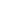 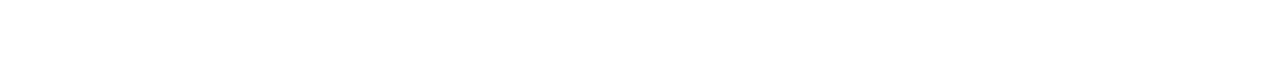 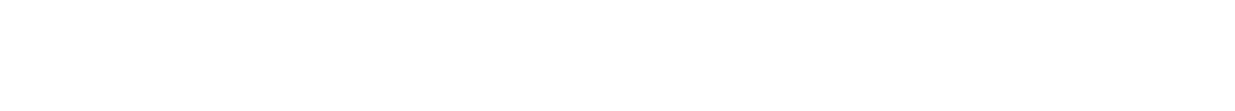 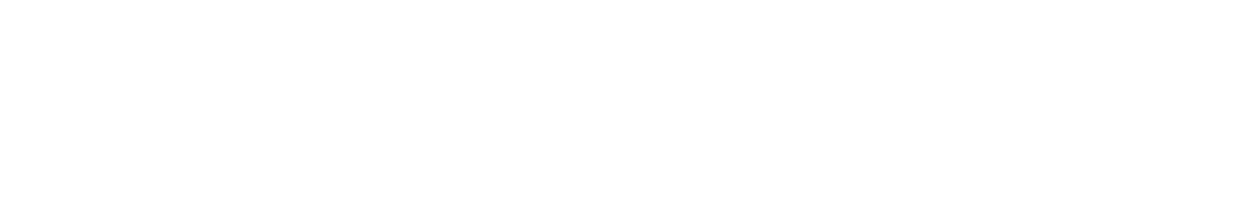 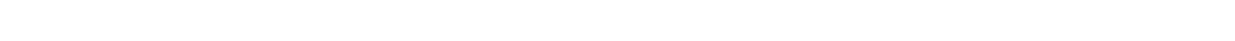 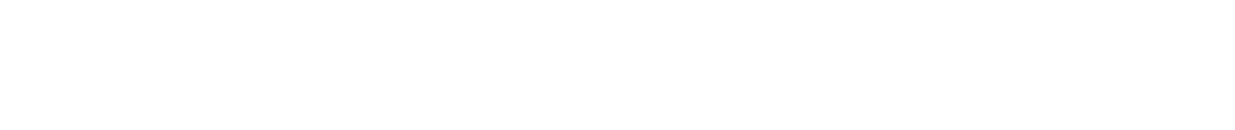 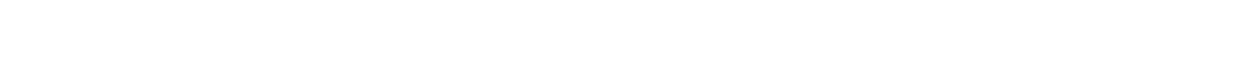 ΑΡΧΗ 2ΗΣ ΣΕΛΙΔΑΣΑ. Read the text below and respond to tasks A1 and A2.It isn’t just our species that is capable oflearning, although we seem to do it betterthan others. The reason is thatmakes a fascinating claim – that languageoriginally evolved to facilitate the teachingof knowledge and skills.while learning (in some form) isaNot all experts agree that language isadaptive, and among those who dobelieve that it developed because itserved a purpose, there is disagreementabout what that purpose was: didlanguage give an edge in co-operativehunting or sexual attraction, replacegrooming in large groups, assist pairbonding or allow gossip?characteristicorganisms, teaching appearsofmanybetospecies-specific. The ability to learn is notwhat makes us human; it is the ability toteach.Professor Laland reports that teaching iseither absent or exceedingly rare in otherspecies. Individuals of other species donot “actively facilitate learning in others”;they transmit information and skills bygoing about their business while beingobserved and imitated.Or did language develop as a tool forthought rather than communication?Professor Laland says that languagefacilitates “high-fidelity transmission”. Themost effective learning comes throughteaching, and effective teaching makesuse of language.Limited examples of “instruction” havebeen reported in cheetahs, meerkats,bees and some ant species; but there is nocompelling evidence that any other big-brained species apart from humans investmuch in pedagogy.Put another way, teaching and languageco-evolved as the means by whichhumans developed a cumulative culturecapable of ever-growing sophistication. Acandidate for the world’s oldestprofession is farming. But teaching maywell have got there first.Apes and chimpanzees don’t teach; nor dodolphins. Elephants’ legendary inability toforget doesn’t sound so impressive whenwe know how little they were taught inthe first place.Successful and sustained teaching andlearning depend a lot, but not entirely, onlanguage. And here, Professor Lalandhttps://www.tes.com17/6/2017Α. ΚΑΤΑΝΟΗΣΗ ΓΡΑΠΤΟΥ ΛΟΓΟΥ(30 points)A1. Answer questions 1-3 based on information from the article (max. 30 words each).(3 x 4 points = 12 points)12. What would be a suitable title for this text?. What is the purpose of this text?3. According to the text, what is the relationship between language and teaching? (use your ownwords)ΤΕΛΟΣ 2ΗΣ ΑΠΟ 5 ΣΕΛΙΔΕΣ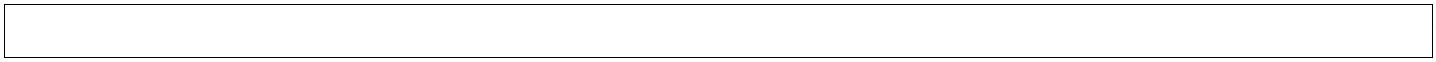 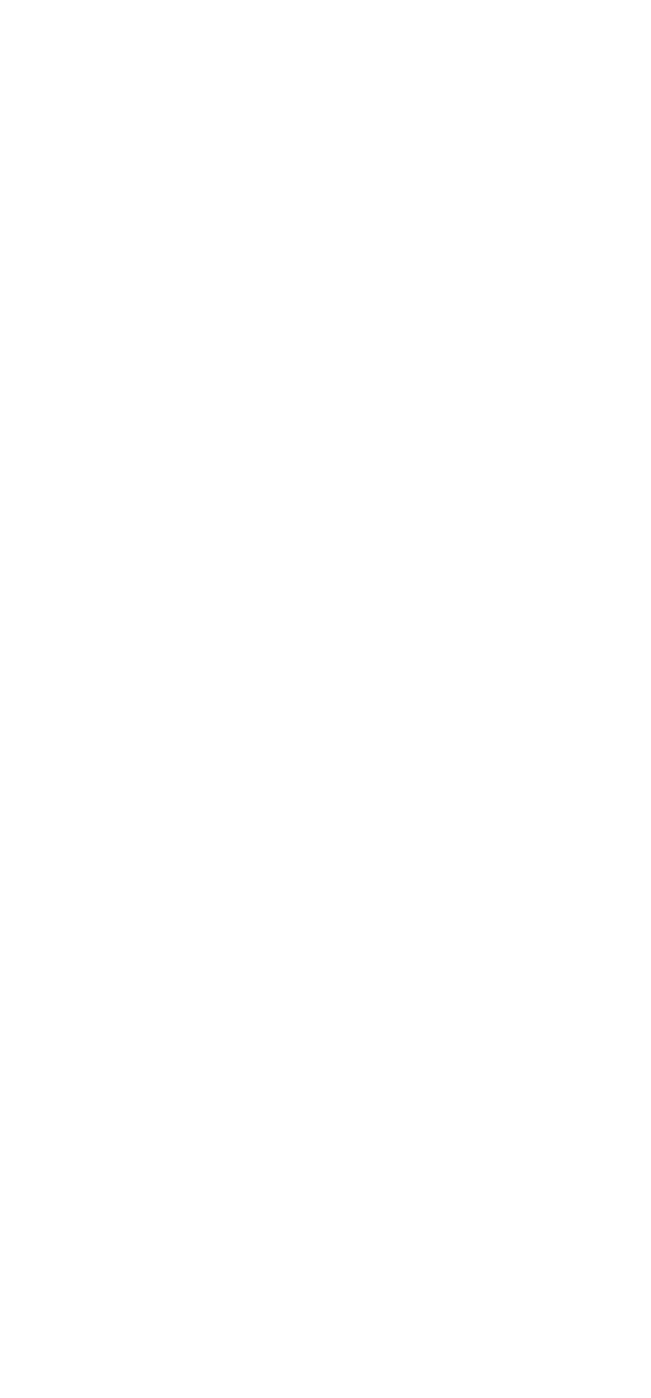 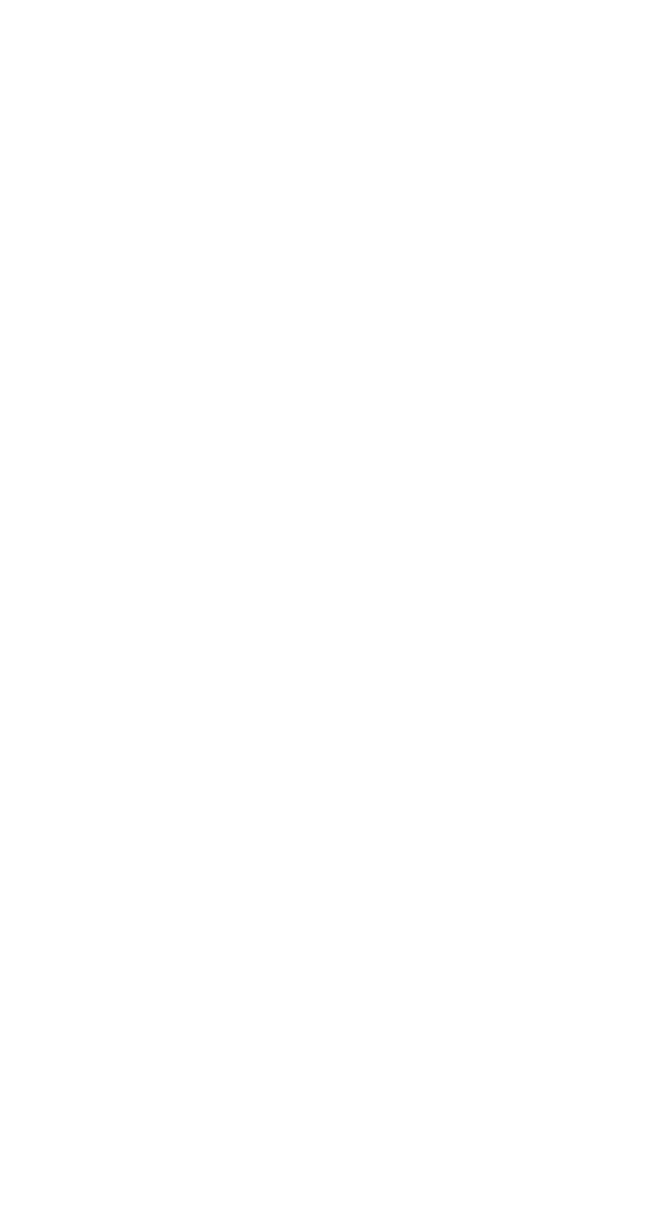 ΑΡΧΗ 3ΗΣ ΣΕΛΙΔΑΣA2. Choose the correct answer (A, B, or C) for items 4-9 based on information from the article.(6 x 3 points = 18 points)456. Where would you expect this article to appear?A. A scientific journal onB. The education section of a C. A school textbook.newspaper.education.. The ability to learn is a characteristic ofA. all species.B. human beings only.C. species that are able toteach.. How do species other than humans learn?A. Naturally, by goingB. By being taughtinformation and skills.C. By observing thebehaviour of theirspecies.about their business.7. In paragraph 3 what does the word “compelling” mean?A. Irrefutable andB. Inconclusive andC. Unsound and irrelevant.convincing.ineffective.8. Which of the following statements is true?A. The ability to teach can B. Elephants are taught only C. The ability to teach canbe found in species withlarge brains.when they are little.be found in very fewspecies.9. Which of the following statements is true?A. Most experts agree that B. Most experts agree thatC. Most experts disagree onwhy and how languageevolved.language evolved tohelp humans teach.language evolved to servemany different purposes.Β. ΓΛΩΣΣΙΚΗ ΕΠΙΓΝΩΣΗ(30 points)B1. Use the following words (A-H), in the correct form, to complete gaps 10-14 in the followingtext, as in the example (the example is in bold and italics). There are TWO words you do notneed.(5 x 2 points = 10 points)A. seekB. achieveC. minimalG. idealD. teachH. repeatE. certainF. reduce (example)The beginning of the school year can be a difficult time for students. Evidence suggests that thestress may lead to an initial (ex.) reduction in grades and problems with self-esteem. But there aresteps teachers can take to make things easier.(10) ___________, some work to help (11) _____________this would have already happened in theweeks leading up to the start of the school year. However, there may be some students who struggleto adapt. So what are some strategies teachers can use once the year has begun?ΤΕΛΟΣ 3ΗΣ ΑΠΟ 5 ΣΕΛΙΔΕΣ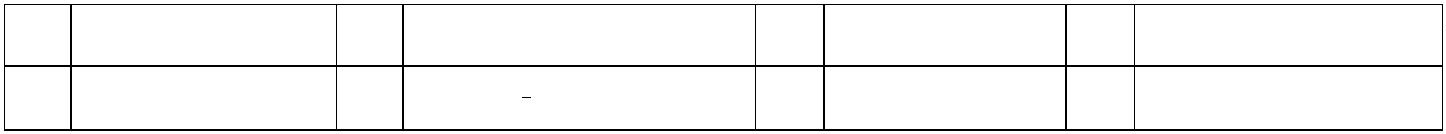 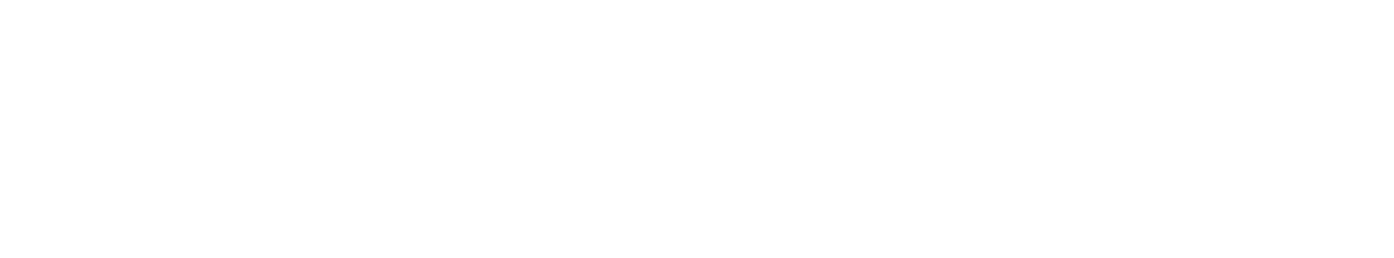 ΑΡΧΗ 4ΗΣ ΣΕΛΙΔΑΣBy paying close attention to students, teachers can better understand them and guide them. Helpingstudents to develop a “sense of belonging” is very important for both their wellbeing and (12)____________ and the quality of the teacher-student relationship is central to this.If we want to help students transition better between school years with less stress, we have to reduce(13) ___________. Be explicit about what is and isn’t acceptable behaviour – making sure youinclude a fair amount of (14) ____________ to ensure the messages get through – and talk clearlyabout good work habits and expectations.B2. Fill in the gaps with two words in the statements of column B, so that they have a similarmeaning with the statements (15-19) of column A, as in the example.(5 x 2 points = 10 points)Example: They sent the robber to prison for tenThe robber was sentenced ten years in prison.years.COLUMN ACOLUMN B1115. The teacher thinks these two boys attackedThe teacher suspects these two boys ________________ their schoolmate.their schoolmate.6. When we finally arrived, the theatre wasWhen we finally arrived, there was ________________ in the theatre.practically empty.7. She arrived at the station at the last minuteShe arrived at the station just ________________ and ran to the platform.and ran to the platform.18. Everyone has a right to a fair trial.Everyone ________ ________ to a fair trial.19. If I were you, I would prefer to speak to himIf I were you, I ________ ________ speak tohim myself.myself.B3. The sentences about Jerry Lewis have been jumbled up. Choose from items A-F anddecide on the correct order by writing the number of the item (20-24) and the lettercorresponding to each sentence in the order in which they should appear. There is ONEextra option you do not need to use.(5 x 2 points = 10 points)Who was Jerry Lewis?A. Years later Dean Martin joined Lewis as a performer and one of the greatest partnerships in thehistory of American show business was born. Over the next decade, they made 16 films togetherand frequent television appearances. However, by the mid-1950s their partnership and friendshipbegan to fray.B. Gary Lewis, Jerry Lewis's oldest son, also pursued a show business career as the frontman for theband Gary Lewis and the Playboys. The band had a string of Top 10 hits in the mid-1960s.C. Lewis began following in his parents' footsteps, making his debut at the age of 5, singing "Brother,Can You Spare a Dime?" at nightclubs in the Catskill Mountains in New York.D. Lewis was born on March 16, 1926, in Newark, New Jersey. His father, Daniel Levitch was anactor, master of ceremonies and all-around performer. His mother, Rae Lewis, played piano for theNew York City radio station WOR.ΤΕΛΟΣ 4ΗΣ ΑΠΟ 5 ΣΕΛΙΔΕΣ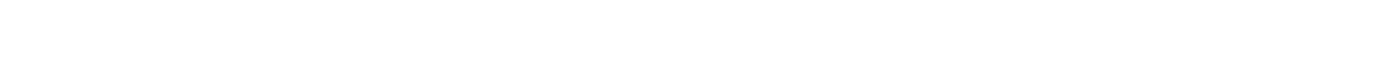 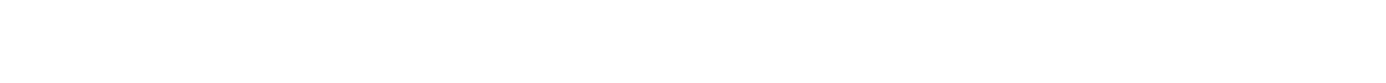 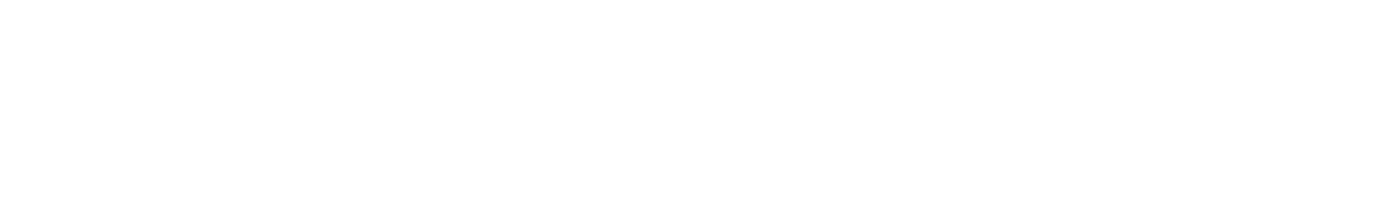 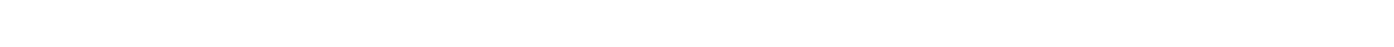 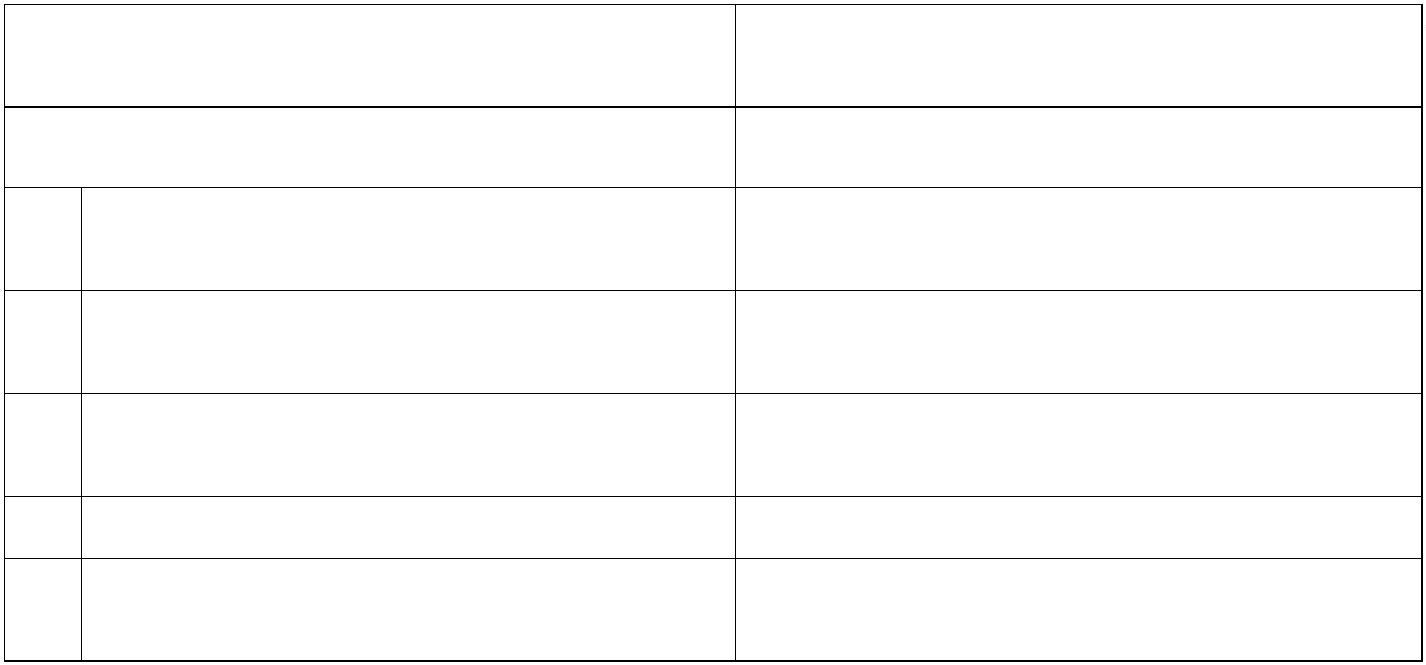 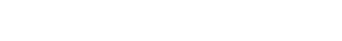 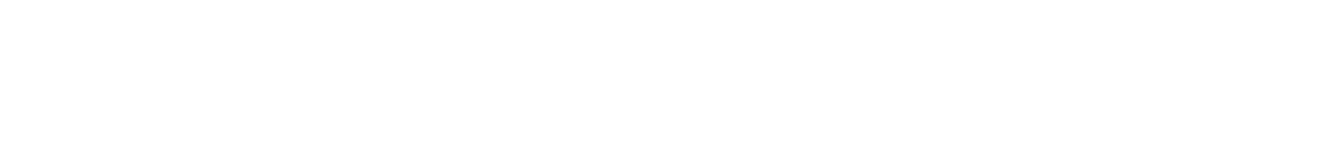 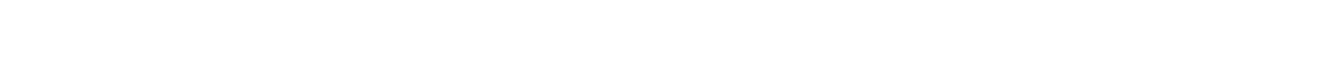 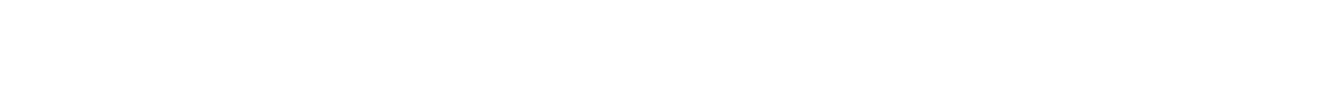 ΑΡΧΗ 5ΗΣ ΣΕΛΙΔΑΣE. In both his passionate comedic performances and his tireless charitable fundraising, Jerry Lewisdisplayed an insatiable appetite for life. The legendary comedian died at his home in Las Vegas onAugust 20, 2017, at the age of 91.F. A decade later, at the age of 15, Jerry Lewis dropped out of school to pursue a full-time career asa performer. He devised a comedy routine known as the "Record Act" in which he mimed andmouthed the lyrics to operatic and popular songs.20.21.22.23.24.Γ. ΠΑΡΑΓΩΓΗ ΓΡΑΠΤΟΥ ΛΟΓΟΥ(40 points)TASK: More and more countries around the world are banning the use of plastic bags in an effort tohelp save the environment. In Greece we use 440 plastic bags on average per person per year, whichequals more than 4 billion bags a year for the whole population.A European environmental magazine is asking its readers for ideas to deal with the problem ofexcessive plastic bag use. You decide to write a letter to the editor of the magazine (180-200 words)in which you:a) state your personal experience with the use of plastic bags andb) offer alternatives and practical solutions for the replacement of the plastic bag.Sign as “Alex”.ΤΕΛΟΣ ΜΗΝΥΜΑΤΟΣΤΕΛΟΣ 5ΗΣ ΑΠΟ 5 ΣΕΛΙΔΕΣ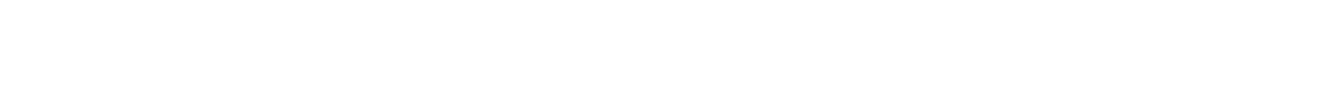 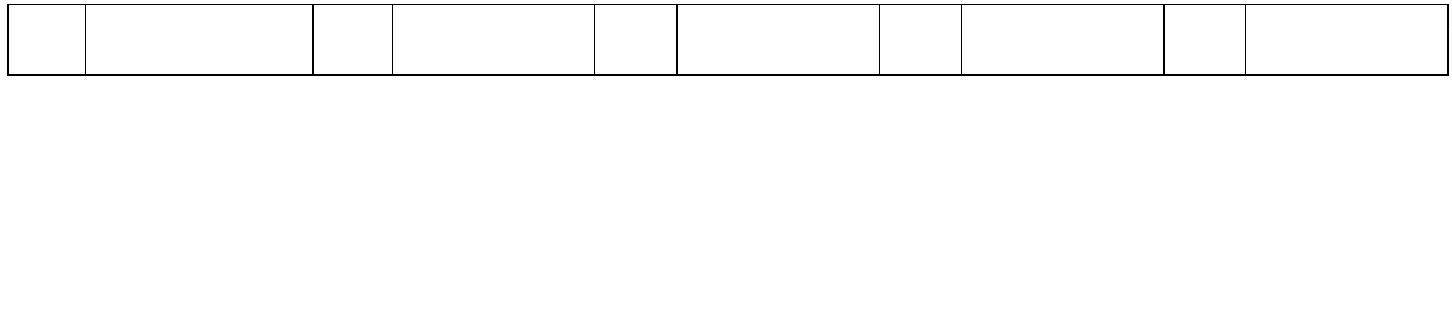 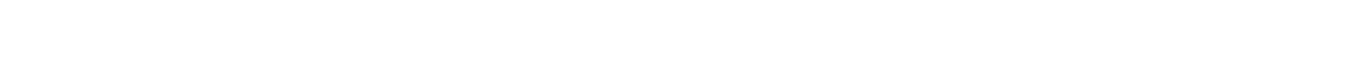 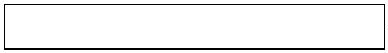 ΑΡΧΗ 1ΗΣ ΣΕΛΙΔΑΣΥΠΟΥΡΓΕΙΟ ΠΑΙΔΕΙΑΣ, ΕΡΕΥΝΑΣ ΚΑΙ ΘΡΗΣΚΕΥΜΑΤΩΝΚ Ε Ν Τ Ρ Ι Κ Η Ε Π Ι Τ Ρ Ο Π Η Ε Ξ Ε Τ Α Σ Ε Ω Ν Ε Ι Δ Ι Κ Ω Ν Μ Α Θ Η Μ Α Τ Ω ΝΕ Λ Λ Η Ν Ω Ν Ε Ξ Ω Τ Ε Ρ Ι Κ Ο ΥΚ Α Ι Υ Π Ο Ψ Η Φ Ι Ω Ν Ε Π Α Ν Α Λ Η Π Τ Ι Κ Ω Ν Ε Ξ Ε Τ Α Σ Ε Ω Ν Γ Ε Λ - Ε Π Α ΛΕΞΕΤΑΣΗ ΤΩΝ ΥΠΟΨΗΦΙΩΝ ΣΤΗΝ ΑΓΓΛΙΚΗ ΓΛΩΣΣΑ11 Σεπτεμβρίου 2018ΟΔΗΓΙΕΣ ΓΙΑ ΤΟΥΣ ΥΠΟΨΗΦΙΟΥΣ ΚΑΙ ΤΙΣ ΥΠΟΨΗΦΙΕΣ1.Να απαντήσετε σε όλα τα ερωτήματα στο τετράδιό σας ακολουθώντας την αρίθμηση τωνθεμάτων ως εξής:Α1. 1. ...2. ...Α2. Να γράψετε μόνο τον αριθμό του ερωτήματος και το γράμμα που αντιστοιχεί στησωστή απάντηση, π.χ.4. – A. ...5Β1. Να γράψετε μόνο τον αριθμό του ερωτήματος και τη ζητούμενη λέξη.10. ...1. ...1Β2. Να γράψετε μόνο τον αριθμό του ερωτήματος και τις ζητούμενες λέξεις.15. ...6. ...1Β3. Να αντιστοιχίσετε τον αριθμό με το σωστό γράμμα και να γράψετε μόνο τηναντιστοιχία, π.χ.20. – Α21. ...Γ.Να αναπτύξετε το ζητούμενο θέμα στο τετράδιό σας χωρίς να αντιγράψετε την οδηγία-εκφώνηση.2.Να χρησιμοποιήσετε μόνο μπλε ή μαύρο στυλό διαρκείας και μόνο ανεξίτηλης μελάνης.Καλή ΕπιτυχίαΔιάρκεια εξέτασης: Τρεις (3) ώρεςΈναρξη χρόνου εξέτασης: Αμέσως μετά τη διανομή των θεμάτωνΔυνατότητα αποχώρησης: 17:00ΤΕΛΟΣ 1ΗΣ ΑΠΟ 6 ΣΕΛΙΔΕΣ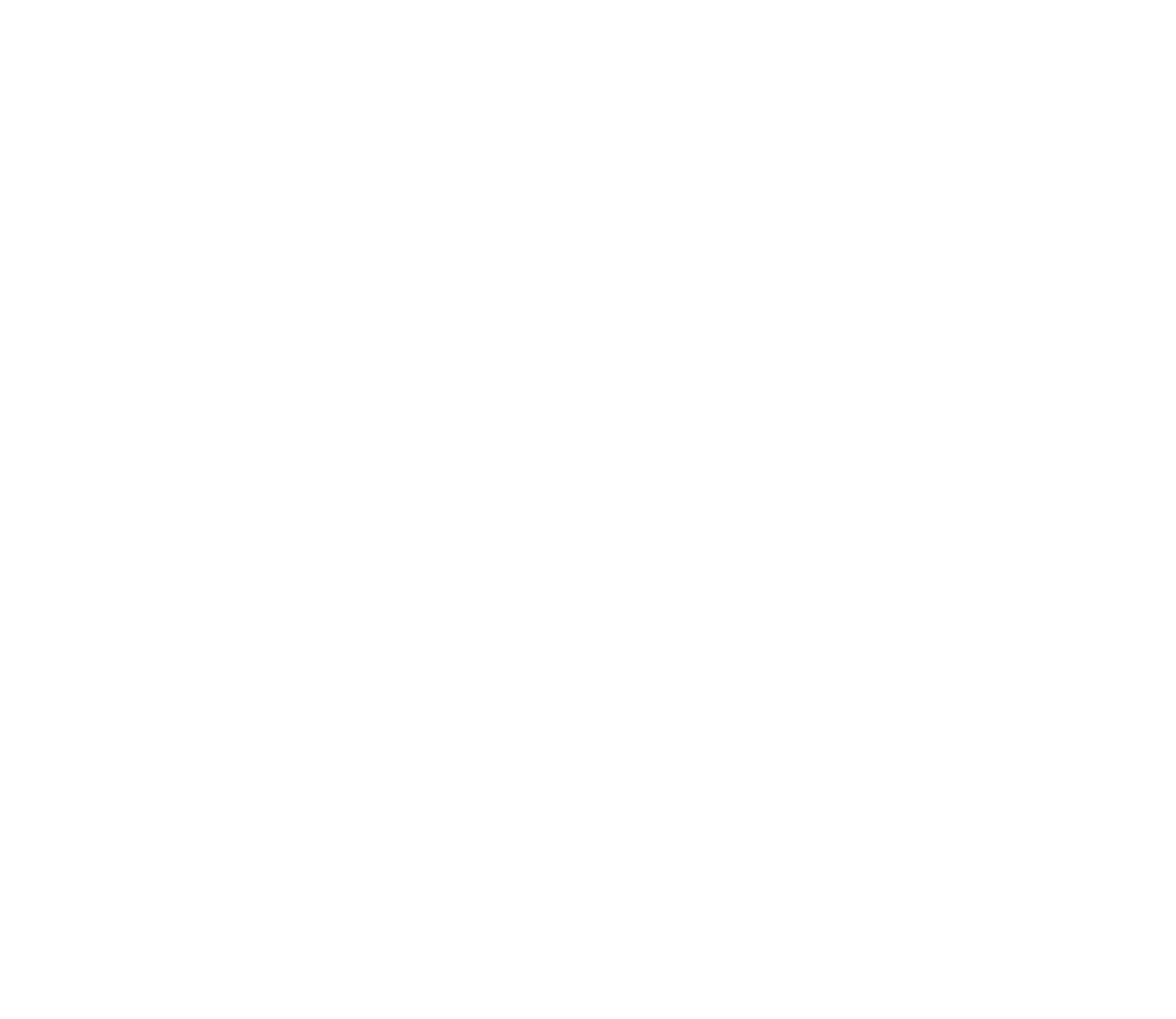 ΑΡΧΗ 2ΗΣ ΣΕΛΙΔΑΣΑ.Read the text below and respond to tasks A1 and A2.Many people would find long dark nightsand bitter cold pretty depressing. But notmost Danes. In 2016, Denmark wasranked as the happiest nation on theplanet in the World Happiness Report.This might sound surprising, given that inmid‐winter the country is plunged intodarkness for 16 hours a day, deprived ofthat supposed vital ingredient ofhappiness: sunshine. So what are theirsecrets?It’s not surprising to learn that wealthdoes play a small part in happiness. Afterall, incomes are more than 25 timeshigher in the happiest countries than inthe least happy ones. “Having at leastsufficient material resources is one of theprime supports for a good life. But, ofcourse, they are not the major part of thestory”, says Helliwell.The major part of the story is ‘hygge’(pronounced ‘hooga’), usually translatedas ‘cosiness’, though Danes would say it’smuch more than that.For the 2017 World Happiness Report,Helliwell and his colleagues looked indepth at happiness in the workplace,happiness over the course of life inHygge has been called everything fromthe “art of creating intimacy” to “cocoaby candlelight”. Some of the keyingredients are togetherness, relaxation,indulgence, presence and comfort. Thetrue essence of hygge is the pursuit ofeveryday happiness and it’s basically likea hug, just without the physical touch.generalandthesourcesandconsequences of trust – the vital glue forensuring stable social foundations.Helliwell and his colleagues believe thathappiness provides a better indicator ofhuman welfare than separate measuresof income, poverty, education, health andgood government. And they have foundthat people are happier living in societieswhere there is less happiness inequality.However, results show that happinessinequality has increased significantly inmost countries, in almost all globalregions, and for the population of theworld as a whole.Now, before you start thinking that allyou need to be truly happy is to win thelottery so that you can settle down in ablissful state of hygge and never liftanother finger, think again. Even if you’rewealthy, work is a great tonic forgloominess, not in itself but insofar as itmakes people do things together.https://www.bbc focus.co.uk(2018)ΤΕΛΟΣ 2ΗΣ ΑΠΟ 6 ΣΕΛΙΔΕΣ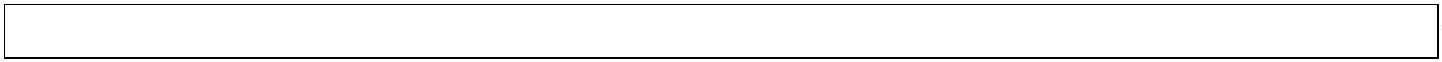 ΑΡΧΗ 3ΗΣ ΣΕΛΙΔΑΣΑ. ΚΑΤΑΝΟΗΣΗ ΓΡΑΠΤΟΥ ΛΟΓΟΥ(30 points)A1. Answer questions 1-3 based on information from the text (max. 30 words each).(3 x 4 points = 12 points)1. What would be a suitable title for this text?. What is the purpose of this text?23. Why are the Danes such a happy nation?A2. Choose the correct answer (A, B or C) for items 4-9, based on information from the text.(6 x 3 points = 18 points)4. Where would you expect this text to appear?A. In a textbook on socialB. In a popular sciencemagazine.C. In a lifestyle magazine.psychology.5. According to the text, what is the best way to measure human welfare?A. Calculating how muchB. Using criteria such asincome, education andhealth.C. Using criteria such ashappiness in thesunshine a country has.workplace and over thecourse of life.6. According to the 2017 World Happiness Report, people are happyA. in wealthy societies.B. only in Denmark.C. in societies where otherpeople are happy, too.7. According to the text, which of the following statements is true?A. Happiness inequalityexists only in poorcountries.B. There are big differencesin happiness levels incountries throughout theworld.C. The more money youhave, the happier you willbe.8. The Danish word ‘hygge’A. means valuing smallthings in life andB. exists in societies wherepeople like to hug eachother.C. means feelingcomfortable and cosy inyour home.seeking happiness atevery chance.9. Which of the following statements is true, according to the text?A. Hygge aloneB. Happiness is acombination of hygge,work and wealth.C. Happiness is acombination of hygge andwealth.guarantees happiness.ΤΕΛΟΣ 3ΗΣ ΑΠΟ 6 ΣΕΛΙΔΕΣΑΡΧΗ 4ΗΣ ΣΕΛΙΔΑΣΒ. ΓΛΩΣΣΙΚΗ ΕΠΙΓΝΩΣΗ(30 points)B1. Use the correct form of the following words (A-H), to complete the gaps (10-14) in thefollowing text, as in the example. There are TWO words you do not need.(5 x 2 points = 10 points)A. attentionE. minimalB. tiredC.G.compete (example)D. understandH. performF. entiredisappointThe example is in bold and italics.How sleep can make you smarterPeople do all kinds of things to get ahead in today’s (ex.) competitive world. The struggle for jobsand promotions is cut-throat and the use of (10) ___________ −enhancing drugs is on the rise. Butironically, nature’s best cognitive enhancer is often (11) _____________ overlooked.What makes you feel great when you have it and a complete basket case when you miss out? That’sright – sleep. Something we should all spend roughly one-third of our time doing, but which weactually tend to squeeze at both ends, with (12) ____________ and underperformance as a result.But sleep is not only critical for staying alert and (13) ___________. We’re now beginning tounderstand the extent to which it influences our ability to learn new things – everything from riding abike to learning Spanish. And this new (14) ____________ is showing us how we can use sleep toenhance our memories.B2. Fill in the gaps with two words in the statements of column B, so that they are similar inmeaning to the statements (15-19) of column A, as in the example.(5 x 2 points = 10 points)Example: He came but it turned out it wasn’tHe needn’t have come.necessary.COLUMN ACOLUMN B111115. She went to the concert, although she wasShe went to the concert, ________ ________unwell.feeling unwell.6. If she hadn’t helped me, I would never haveIf it hadn’t ________ ________ her help, I wouldnever have survived.survived.7. I wish I had studied harder when I was atI ________ ________ studying harder when Iwas at school.school.8. You should never drop out of universityOn ________ ________ should you drop out ofuniversity midway through a course.midway through a course.9. That problem proved too difficult for us toWe weren’t ________ ________ solve thatproblem.solve.ΤΕΛΟΣ 4ΗΣ ΑΠΟ 6 ΣΕΛΙΔΕΣ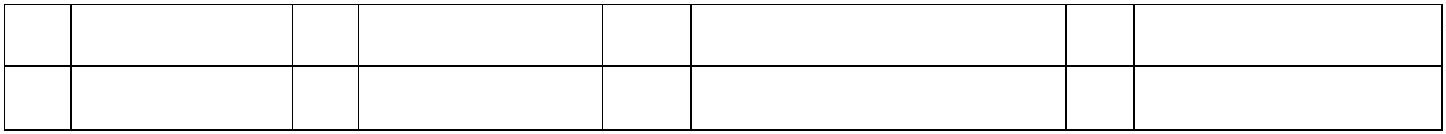 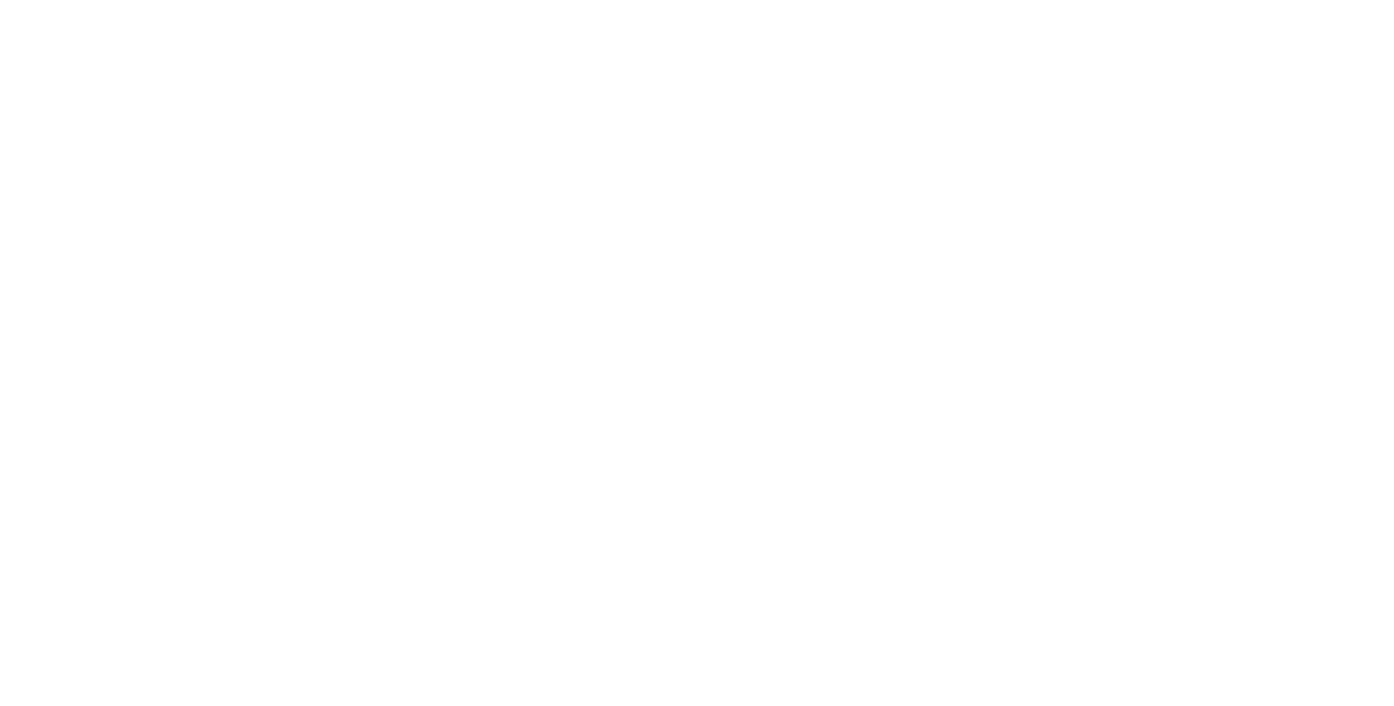 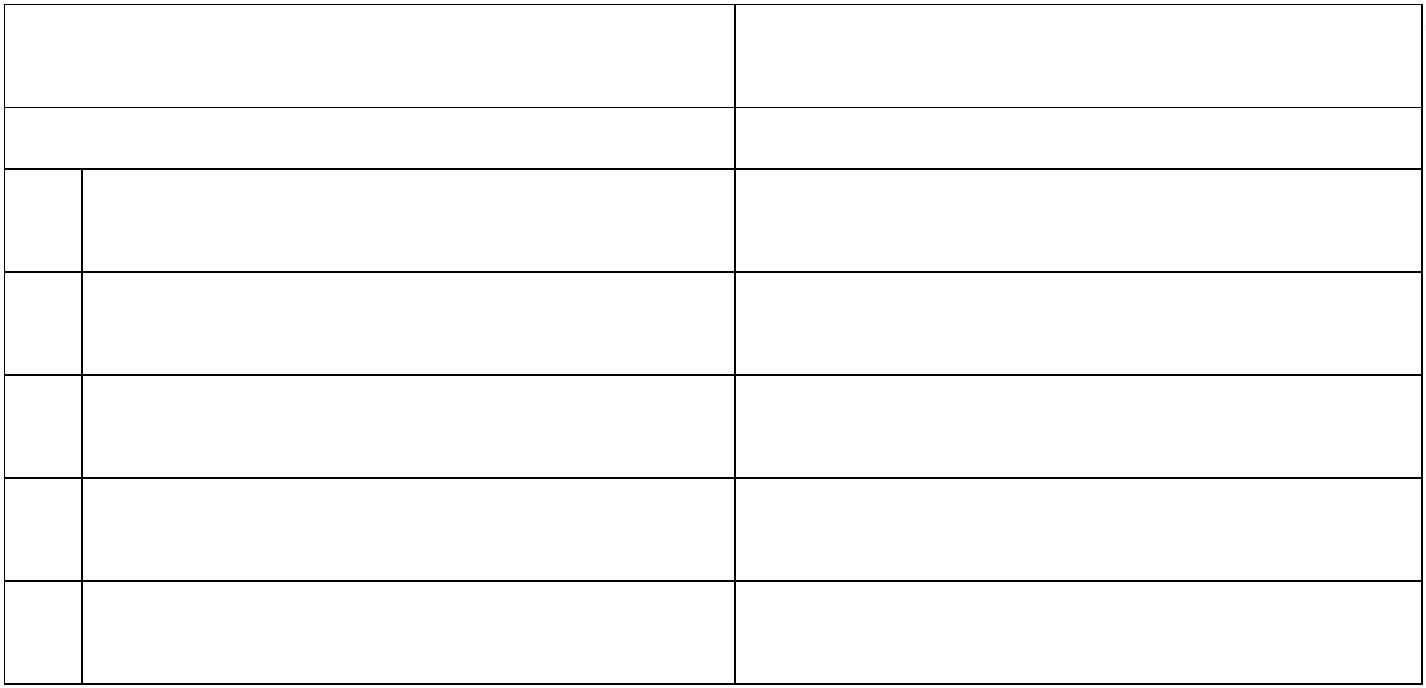 ΑΡΧΗ 5ΗΣ ΣΕΛΙΔΑΣB3.Find the paragraph in column B (options A-F), which best follows each of theparagraphs in column A (items 20-24). There is ONE option you do not need.(5 x 2 points = 10 points)How to Write a Book: A Step-by-Step GuideCOLUMN ACOLUMN B20. Home in on your idea and scopeA.Choose a future date that isrealistic and reachable. Don’t writeinto a void. Decide on a realistictimeline for your book and giveyourself an end date.You might want to dive right in when you lookat that first blank page. After all, you’recommitted to writing your book. But thesecond step to how to write a book focuses ongetting centered on your book idea.21. Set the big deadlineB.C.If you’re writing nonfiction, you’llneed to narrow large topics intomanageable and detailed sectionsor chapters. The same focusapplies to fiction.When you’re figuring out how to write a book,you may think typing every day will get you tothe end. But you’ll have a better chance ofsuccess if you have a set goal with a deadline.22. Plan out your scheduleYou’ll need to figure out thedirections for plot points, timelines,themes and all contributing details.Think of profiles and researchdetailed maps or recipes for thestory outline or structure you’veestablished.Bestselling author Jerry Jenkins recommendsthat you create a schedule for your writingtime. Schedule it into your calendar or set analarm as a reminder.23. Develop detailed sketchesD.E.F.When you’re just learning how towrite a book, take it step-by- stepand allow time for education.Consider who your readers will beand how you’ll appeal to thosepeople.The steps for how to write a book are so muchmore than the actual writing. You’ll also needto flesh out your story outline with characterand setting sketches.24. Get trusted feedbackConsider hiring an experiencededitor. Even professional writersbenefit from a set of expert eyes.An editor experienced in your bookgenre can see problems andpotential that you can’t.Now that you’ve written a solid second, oreven third, draft you’re ready to let someoneyou trust see your work.You might tell yourself that you cansqueeze in some writing duringyour lunch break or before bedtime,but it may not happen if you don’tbuild it into your schedule. If youmake it part of your routine, you’llstick to it.ΤΕΛΟΣ 5ΗΣ ΑΠΟ 6 ΣΕΛΙΔΕΣ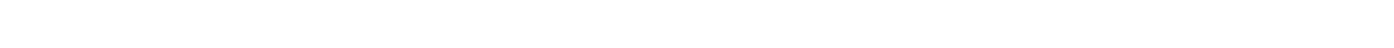 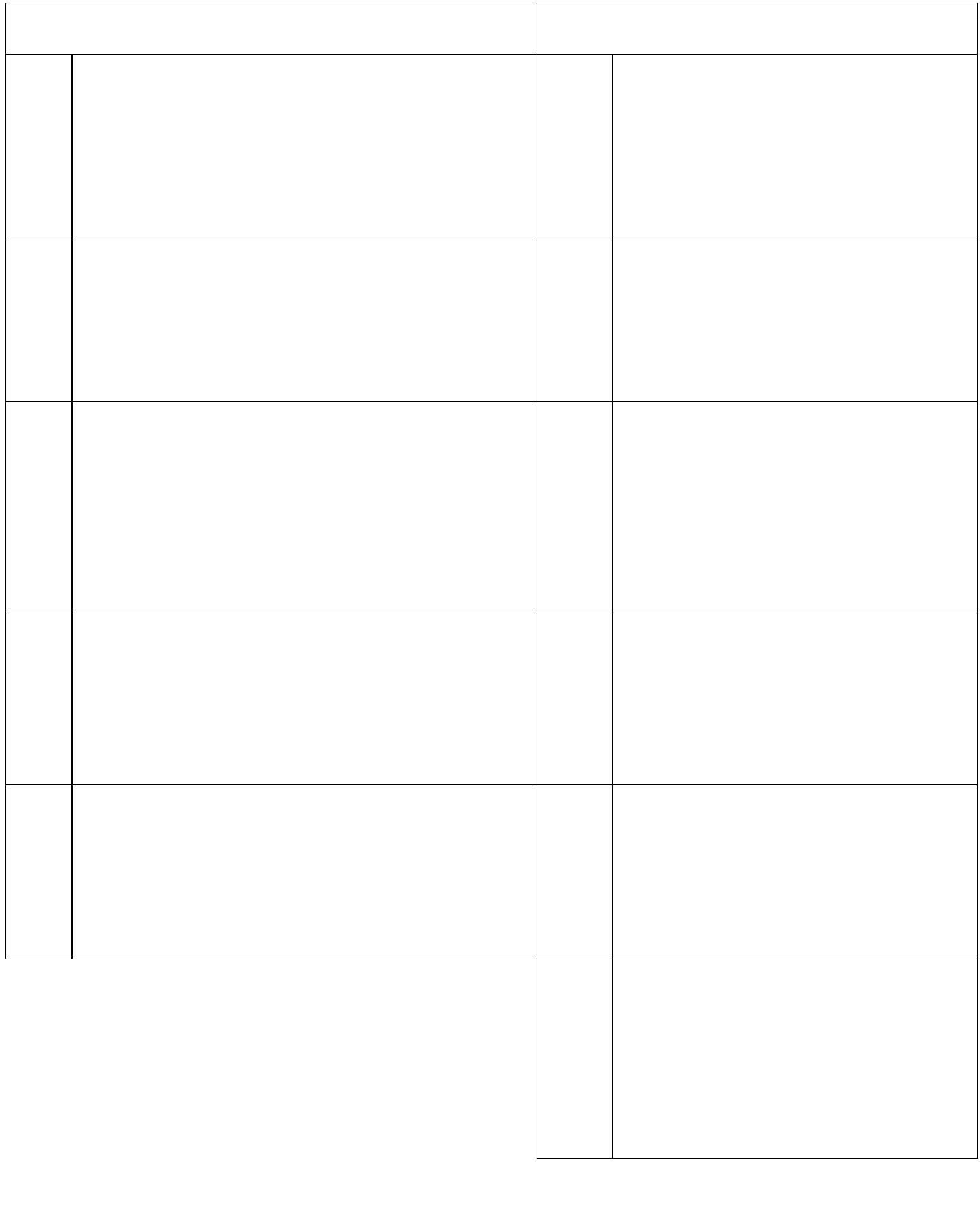 ΑΡΧΗ 6ΗΣ ΣΕΛΙΔΑΣΓ. ΠΑΡΑΓΩΓΗ ΓΡΑΠΤΟΥ ΛΟΓΟΥ(40 points)TASK: A European Youth Organization has begun a discussion on the social phenomenon of selfies.You decide to write an article (180-200 words) to be posted on the organization’s website in whichyou:a) explain why selfies have become so popular and developed into a social phenomenon – giveat least two reasons andb) state your personal opinion on the matter and present its positive or negative sides.You do not need to provide a title.Do not sign the article.ΤΕΛΟΣ ΜΗΝΥΜΑΤΟΣΤΕΛΟΣ 6ΗΣ ΑΠΟ 6 ΣΕΛΙΔΕΣ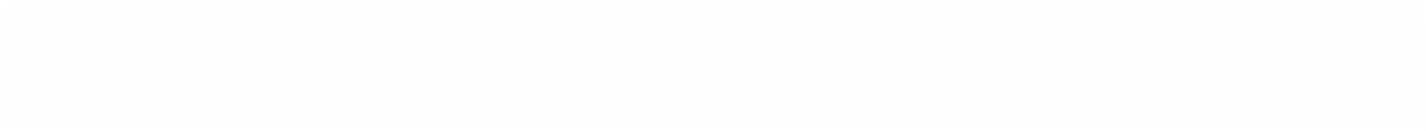 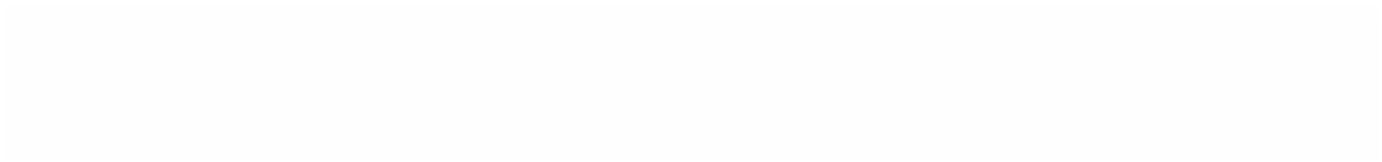 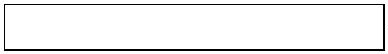 ΑΡΧΗ 1ΗΣ ΣΕΛΙΔΑΣΥΠΟΥΡΓΕΙΟ ΠΑΙΔΕΙΑΣ ΚΑΙ ΘΡΗΣΚΕΥΜΑΤΩΝΚΕΝΤΡΙΚΗ ΕΠΙΤΡΟΠΗ ΕΞΕΤΑΣΕΩΝ ΕΙΔΙΚΩΝ ΜΑΘΗΜΑΤΩΝΕΛΛΗΝΩΝ ΕΞΩΤΕΡΙΚΟΥΚΑΙΥΠΟΨΗΦΙΩΝ ΕΠΑΝΑΛΗΠΤΙΚΩΝ ΕΞΕΤΑΣΕΩΝ ΓΕΛ-ΕΠΑΛΕΞΕΤΑΣΗ ΣΤΗΝ ΑΓΓΛΙΚΗ ΓΛΩΣΣΑ09 Σεπτεμβρίου 2019ΟΔΗΓΙΕΣ ΓΙΑ ΤΟΥΣ ΥΠΟΨΗΦΙΟΥΣ ΚΑΙ ΤΙΣ ΥΠΟΨΗΦΙΕΣ1.Να απαντήσετε σε όλα τα ερωτήματα στο τετράδιό σας ακολουθώντας την αρίθμηση τωνθεμάτων ως εξής:Α1. 1. ...2. ...Α2. Να γράψετε μόνο τον αριθμό του ερωτήματος και το γράμμα που αντιστοιχεί στησωστή απάντηση, π.χ.4. – A. ...5Β1. Να γράψετε μόνο τον αριθμό του ερωτήματος και τη ζητούμενη λέξη.10. ...1. ...1Β2. Να γράψετε μόνο τον αριθμό του ερωτήματος και τις ζητούμενες λέξεις.15. ...6. ...1Β3. Να αντιστοιχίσετε τον αριθμό με το σωστό γράμμα και να γράψετε μόνο τηναντιστοιχία, π.χ.20. – Α21. ...Γ.Να αναπτύξετε το ζητούμενο θέμα στο τετράδιό σας χωρίς να αντιγράψετε την οδηγία-εκφώνηση.2.Να χρησιμοποιήσετε μόνο μπλε ή μαύρο στυλό διαρκείας και μόνο ανεξίτηλης μελάνης.Καλή ΕπιτυχίαΔιάρκεια εξέτασης: Τρεις (3) ώρεςΈναρξη χρόνου εξέτασης: Αμέσως μετά τη διανομή των θεμάτωνΔυνατότητα αποχώρησης: 17:00ΤΕΛΟΣ 1ΗΣ ΑΠΟ 6 ΣΕΛΙΔΕΣΑΡΧΗ 2ΗΣ ΣΕΛΙΔΑΣΑ.Read the text below and respond to tasks A1 and A2.What is the place of art in times ofinattention? Recent visitors to the Louvrereport that tourists can now spend only aminute in front of the Mona Lisa beforebeing asked to move on. Much of thattime, for some of them, is spent takingphotographs not even of the painting butof themselves with the painting in thebackground.largely ignore. And there are some formsof art, those designed to be spectacles aswell as objects of careful thinking, whichcan work perfectly well in the face of hugecrowds.Olafur Eliasson’s current Tate Modern ArtGallery show, for instance, might seemnothing more than an entertainment, withall the crowds of parents and childrenparading along. But it’s much more thanthat: the artist’s installations bring homesomething of the reality of the destructiveeffects we are having on the planet ‐ notleast what we are doing to the glaciers ofEliasson’s beloved Iceland.One view is that we have democratisedtourism and gallery‐going so much thatwe have made it impossible to appreciatewhat we’ve travelled to see. Experiencehas thus become a commodity, a product,like everything else.Marcel Proust, another lover of theLouvre, wrote: “It is only through art thatwe can escape from ourselves and knowhow another person sees a universe whichis not the same as our own and whoselandscapes would otherwise haveremained as unknown as any there maybe on the moon.” If any art remains worthseeing, it must lead us to such escapes.But a minute in front of a painting in ahurried crowd won’t do that.What gets lost in this industrialised hasteis the quality of looking. Consider anextreme example, the late philosopherRichard Wollheim. When he visited theLouvre he could spend as much as fourhours sitting before a painting. The firsthour, he claimed, was necessary forincorrect perceptions to be eliminated. Itwas only then that the picture wouldbegin to disclose itself. This seemsunthinkable today, but it is still possible toorganise. Even in the busiest museumsthere are many rooms and many picturesworth hours of thinking which the crowdsΤΕΛΟΣ 2ΗΣ ΑΠΟ 6 ΣΕΛΙΔΕΣΑΡΧΗ 3ΗΣ ΣΕΛΙΔΑΣΑ. ΚΑΤΑΝΟΗΣΗ ΓΡΑΠΤΟΥ ΛΟΓΟΥ(30 points)A1. Answer questions 1-3, based on information from the text (max. 30 words each).(3 x 4 points = 12 points)1. What would be a suitable title for this text?. What is the purpose of this text?23. Why should the museum visitor spend time in front of major works of art?A2. Choose the correct answer (A, B or C) for items 4-9, based on information from the text.(6 x 3 points = 18 points)4. Where would you expect this text to appear?A. In a book on the role of B. In the art and cultureC. In a museum guide.art in society.section of a newspaper.5. What does ‘inattention’ in the opening line refer to?A. Modern man’s lack ofB. Modern man’s lack ofC. Modern man’s tendencyto do everything in ahurry.attention to himself.attention to other people.6. According to the text, gallery visitsA. are now available toB. are not democratic.C. are a privilege of the few.everybody.7. Richard Wollheim sometimes spent four hours sitting before a painting becauseA. he found it extremelydifficult to understand itsmeaning.B. he had to go through anumber of stages beforethe painting revealed itsmeaning to him.C. he was strongly attractedto the specific form of art.8. What is Olafur Eliasson’s current show at the Tate Modern Art Gallery an example of? It is anexample of art thatA. is both a spectacle and B. is only a spectacle and can C. can only be appreciatedan object of thinking andcan be appreciated bylarge crowds.attract a lot of people.by individual visitors.9. Which of the following words or phrases, in the second part of the last paragraph of the text,best summarises Proust’s words about the role of art?A. ‘hurried crowd’B. ‘worth seeing’C. ‘escapes’ΤΕΛΟΣ 3ΗΣ ΑΠΟ 6 ΣΕΛΙΔΕΣΑΡΧΗ 4ΗΣ ΣΕΛΙΔΑΣΒ. ΓΛΩΣΣΙΚΗ ΕΠΙΓΝΩΣΗ(30 points)B1. Use the correct form of the following words (A-H), to complete the gaps (10-14) in thefollowing text, as in the example. There are TWO words you do not need.(5 x 2 points = 10 points)A. radicalE. existB. technology (example)F. destroyC. ableD. surroundG. distractH. competentThe example is in bold and italics.Adjusting to ‘smart’ changesI have not adjusted to some aspects of the new - perhaps because the rate of social changeassociated with (ex.) technological advances has been so rapid and so profound. I cannot get usedto seeing myriads of people in the street peering into little boxes or holding them in front of their faces,totally out of touch with their (10) ___________ . I am most alarmed by such (11) _____________and inattention, when I see young parents staring at their cell phones and ignoring their own babiesas they walk or wheel them along. Such children, (12) ____________ to attract their parents’attention, must feel neglected, and they will surely show the effects of this in the years to come.In his novel “Exit Ghost,” from 2007, Philip Roth speaks of how (13) ___________ changed New YorkCity appears to a writer who has been away from it for a decade. He is forced to overhear cell-phoneconversations all around him: “I did not see how anyone could believe he was continuing to live ahuman (14) ____________ by walking about talking into a phone for half his waking life.”B2. Fill in the gaps with two words in the statements of column B, so that they are similar inmeaning to the statements (15-19) of column A, as in the example.(5 x 2 points = 10 points)Example: This will be my student’s firstperformance in Canada.This will be the first time my student hasperformed in Canada.COLUMN ACOLUMN B111115. This course will take us six months toIn six months’ time we will ________ ________this course.complete.6. It doesn’t matter if you think you know theYou must revise for the exam ________________ you think you know the subject.subject well. You must revise for the exam.7. The man suddenly realized that hisThe man suddenly realized that he ________________ watched by his neighbour.neighbour was watching him.8. I managed to finish all the cooking beforeI succeeded ________ ________ all thecooking before the guests arrived.the guests arrived.9. I would prefer you not to have come so late.I ________ ________ you hadn’t come so late.ΤΕΛΟΣ 4ΗΣ ΑΠΟ 6 ΣΕΛΙΔΕΣ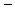 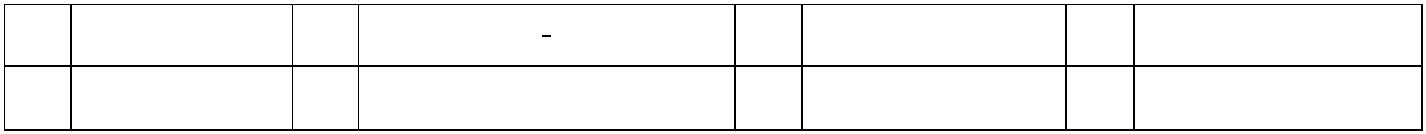 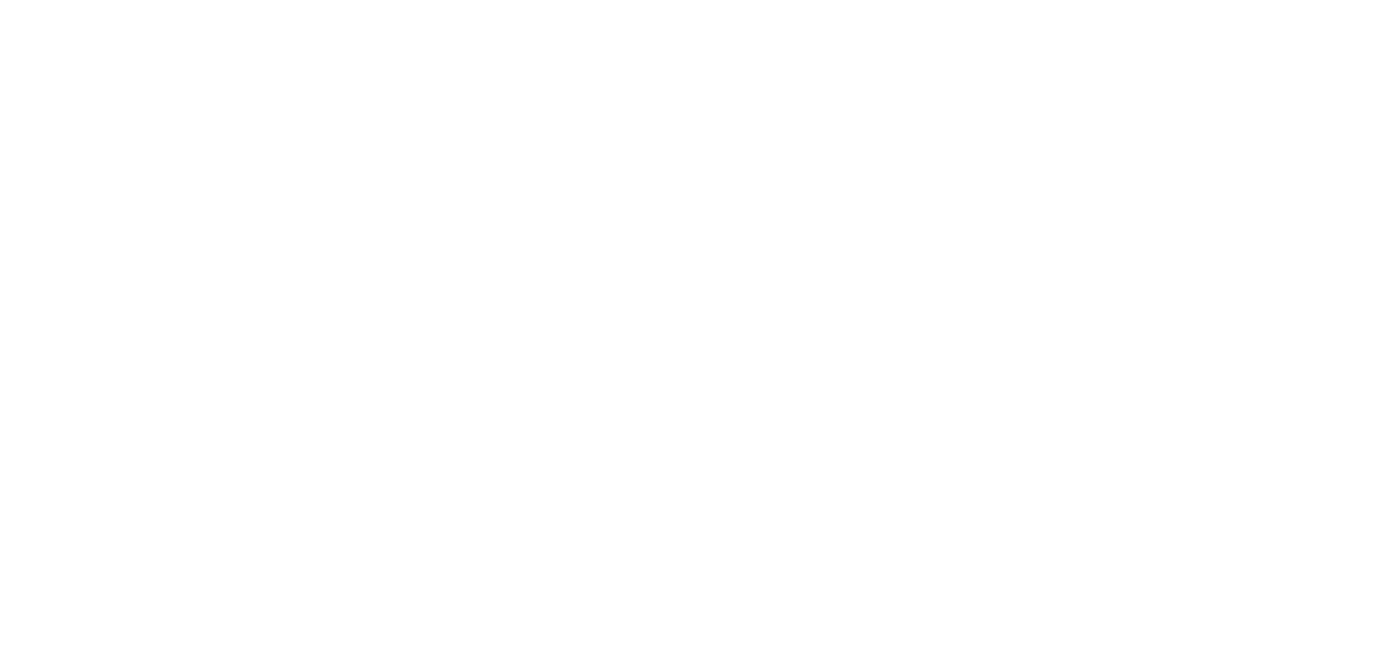 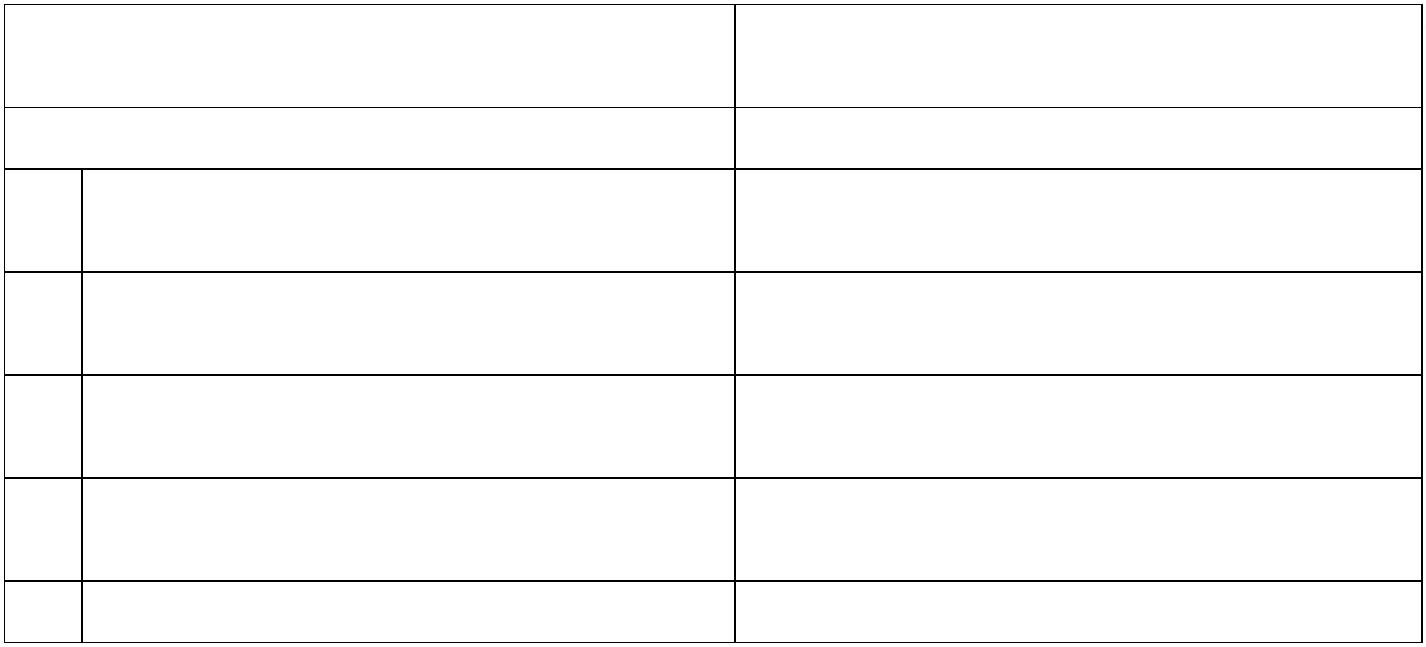 ΑΡΧΗ 5ΗΣ ΣΕΛΙΔΑΣB3.Find the paragraph in column B (options A-F) which best follows each of theparagraphs in column A (items 20-24). There is ONE option you do not need.(5 x 2 points = 10 points)Giving children the gift of boredom during the summerCOLUMN ACOLUMN BRemember the summer holidays when youwere at school?Dr Sharie Coombes, a child andfamily psychotherapist, argues thatexperiencing boredom can becrucial for developing minds.20.1.A.B.Well, it appears that overfïlling children’s timemakes them tired and ill-tempered; and thatsome of the best days are the ones on whichchildren are left unguided, free to cherish theirboredom and, possibly, find ways round it.“If children don’t have a chance tothink for themselves or resolve theirown minor problems, they may befar less likely to go on to beresilient, self-soothing or creative”,says the psychotherapist.2“Boredom can be a really importantHow your parents would spendhours planning your break in orderfor you to get the most out of yourteacher-free time?22.C.experience for children and young people tohave in terms of their own social, intellectual,emotional and psychological development”,she says.As a matter of fact, the consequences ofconstantly planning children’s free time maybe serious.A parent actually reported that herdaughter voluntarily tidied up herroom for the first time ever!23.4.D.E.And while all this self-reliance can sometimeshave its drawbacks (one might end up with redhandprints on the newly painted walls), kidsmay find an inner resourcefulness that nobodyexpected.Of course, children’s holidayscannot be completely unstructured.2Indeed, children need space to findout who they are (not who theirparents see them as), how they canapply their own skills to newF.situations, how to overcomeobstacles and improvise, and howto feel a sense of pride in what theyare capable of doing.ΤΕΛΟΣ 5ΗΣ ΑΠΟ 6 ΣΕΛΙΔΕΣ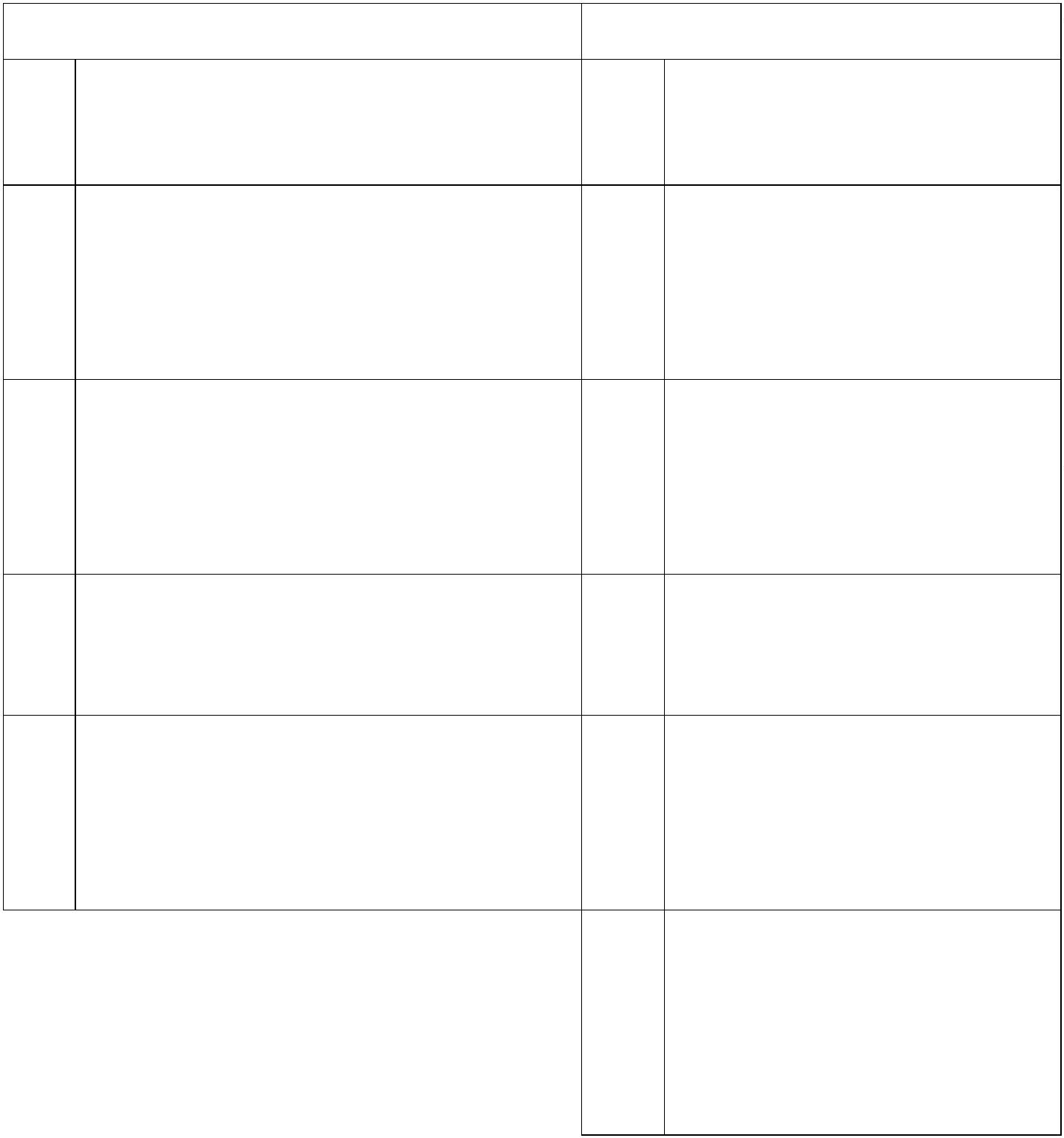 ΑΡΧΗ 6ΗΣ ΣΕΛΙΔΑΣΓ. ΠΑΡΑΓΩΓΗ ΓΡΑΠΤΟΥ ΛΟΓΟΥ(40 points)TASK: You have just finished high-school and are about to take part in your graduation ceremony.Your school principal has asked students who are graduating to volunteer to give a short speech atthe ceremony on the topic “What is the most valuable thing you are taking with you now that you havefinished high-school and why?”You decide to volunteer to give such a speech. Write the text of your speech (180-200 words), inwhich you should:a) discuss what you liked most about your high-school experience generally,b) present the most valuable thing that you learnt during your time in high-school and explain whyit is so important for you.Do not mention your name anywhere in the text.ΤΕΛΟΣ ΜΗΝΥΜΑΤΟΣΤΕΛΟΣ 6ΗΣ ΑΠΟ 6 ΣΕΛΙΔΕΣ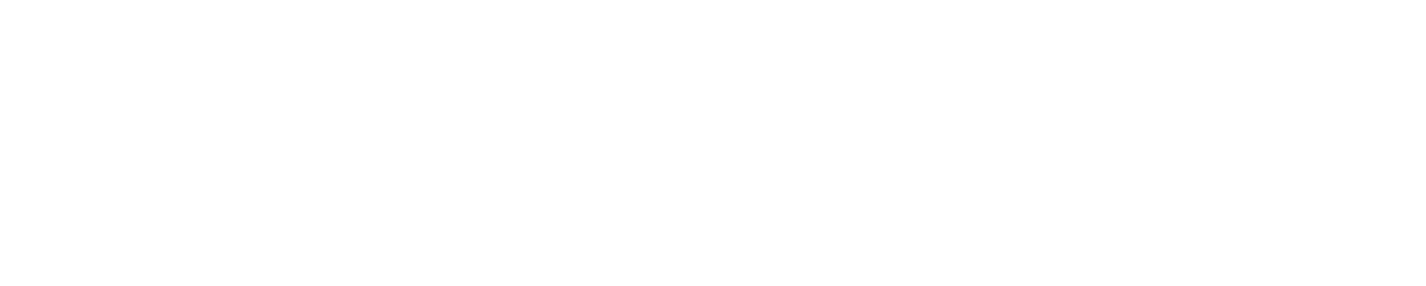 ΑΡΧΗ 1ΗΣ ΣΕΛΙΔΑΣΥΠΟΥΡΓΕΙΟ ΠΑΙΔΕΙΑΣ ΚΑΙ ΘΡΗΣΚΕΥΜΑΤΩΝΚΕΝΤΡΙΚΗ ΕΠΙΤΡΟΠΗ ΕΞΕΤΑΣΕΩΝ ΕΙΔΙΚΩΝ ΜΑΘΗΜΑΤΩΝΕΛΛΗΝΩΝ ΕΞΩΤΕΡΙΚΟΥΚΑΙΥΠΟΨΗΦΙΩΝ ΕΠΑΝΑΛΗΠΤΙΚΩΝ ΕΞΕΤΑΣΕΩΝ ΓΕΛ-ΕΠΑΛΕΞΕΤΑΣΗ ΣΤΗΝ ΑΓΓΛΙΚΗ ΓΛΩΣΣΑ14 Σεπτεμβρίου 2020ΟΔΗΓΙΕΣ ΓΙΑ ΤΟΥΣ ΥΠΟΨΗΦΙΟΥΣ ΚΑΙ ΤΙΣ ΥΠΟΨΗΦΙΕΣ1. Να απαντήσετε σε όλα τα ερωτήματα στο τετράδιό σας ακολουθώντας την αρίθμηση τωνθεμάτων ως εξής:Α1. 1. ...2. ...Α2. Να γράψετε μόνο τον αριθμό του ερωτήματος και το γράμμα που αντιστοιχεί στησωστή απάντηση, π.χ.4. – A5. ...Β1. Να γράψετε μόνο τον αριθμό του ερωτήματος και τη ζητούμενη λέξη.10. ...1. ...1Β2. Να γράψετε μόνο τον αριθμό του ερωτήματος και τις ζητούμενες λέξεις.15. ...6. ...1Β3. Να αντιστοιχίσετε τον αριθμό με το σωστό γράμμα και να γράψετε μόνο τηναντιστοιχία, π.χ.20. – Α21. ...Γ.Να αναπτύξετε το ζητούμενο θέμα στο τετράδιό σας χωρίς να αντιγράψετε την οδηγία-εκφώνηση.2. Να χρησιμοποιήσετε μόνο μπλε ή μαύρο στυλό διαρκείας και μόνο ανεξίτηλης μελάνης.Καλή ΕπιτυχίαΔιάρκεια εξέτασης: Τρεις (3) ώρεςΈναρξη χρόνου εξέτασης: Αμέσως μετά τη διανομή των θεμάτωνΔυνατότητα αποχώρησης: 17:00ΤΕΛΟΣ 1ΗΣ ΑΠΟ 6 ΣΕΛΙΔΕΣΑΡΧΗ 2ΗΣ ΣΕΛΙΔΑΣΑ.Read the text below and respond to tasks A1 and A2.Canine companions trigger similar neuralpathways to the parent-baby bond, andreduce loneliness and depression. Thetherapeutic value of our relationship withour pets, particularly dogs, is increasinglyrecognised by researchers. Cats can bewonderful, too - but dogs have beendomesticated by humans for much longer,and, as even the most devoted cat loverwill admit, dogs are far easier to train forpets, it seems, can fulfil that role sincethey can be a lifeline for socially isolatedpeople.Pet care and self-care are linked. Whenyou take a dog out for a walk, people talkto you and that may be the only socialcontact an isolated person has the wholeday. People with disabilities often findthat able-bodied people are sociallyawkward with them; if they have a dog, itbreaks down barriers and allows a morecomfortable and natural interaction.companionship.Dogsloveusunconditionally. They teach kids to beresponsible, altruistic and compassionateand, valuably but sadly, how to cope whensomeone you love dies.And there are other reasons that pets andtherapyanimalsareincreasinglyrecognised as being good for our mentalhealth. In addition to helping to alleviatestress, anxiety, depression and loneliness,there are all the benefits that come fromhaving to exercise a dog. Daily walksoutdoors boost physical and emotionalwellbeing. Chucking sticks, picking up ballscan provide an all-round workout.But why? What is responsible for thesetherapeutic effects? One key aspectappears to be social recognition - theprocess of identifying another being assomeone important and significant to you.The bond that forms between owner andpet is, it seems, similar to the bond that amother forms with her baby.Animal therapy helps to develop problem-solving skills, empathy, attention to theneeds of others as well as a sense ofresponsibility.The importance of social recognition isincreasingly acknowledged for the role itplays in helping us form networks. Wenow understand that healthy social bondscan play a key role in mental health;without them, we become lonely,depressed and physically unwell. Andbbc.comΤΕΛΟΣ 2ΗΣ ΑΠΟ 6 ΣΕΛΙΔΕΣ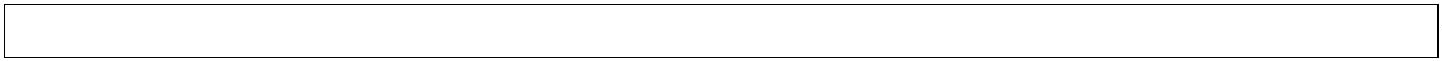 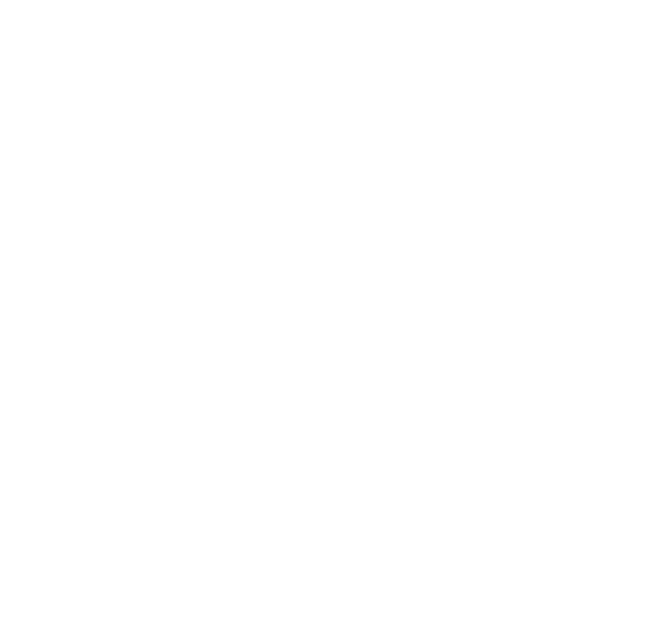 ΑΡΧΗ 3ΗΣ ΣΕΛΙΔΑΣΑ. ΚΑΤΑΝΟΗΣΗ ΓΡΑΠΤΟΥ ΛΟΓΟΥ(30 points)A1. Answer questions 1-3, based on information from the text (max. 30 words each).(3 x 4 points = 12 points)1. What would be a suitable title for the text?. What is the main aim of the text?23. In what sense is owning a pet therapeutic?A2. Choose the correct answer (A, B or C) for items 4-9, based on information from the text.(6 x 3 points = 18 points)4. Which of the following statements is true?A. Researchers havealways emphaticallysupported the positiveeffects of man − dogcompanionship.B. The healing effects ofC. Researchers so far havetotally ignored thetherapeutic effects ofman − dogman − dog companionshipare better understoodnowadays.companionship.567. The main aim of the first paragraph is to showA. how useful it is to have B. how beneficial having aC. how pets can be man’spets, especially cats.dog can be.best friends.. Social recognitionA. needs proper attention. B. is not so important.C. resembles a mother-babyrelationship.. PetsA. do not help much withemotional health.B. can help their ownersC. may underline theirowner’s loneliness.socialise.8. Which of the phrases below best shows how useful a dog can be for a person withdisabilities?A. breaks down barriersB. able-bodied peopleC. socially awkward9. Which of the following statements is true?A. Dogs can benefit usboth emotionally andphysically.B. Dogs can rarely benefit us C. The physical advantagesphysically.of exercising a dogoutweigh the emotionalones.ΤΕΛΟΣ 3ΗΣ ΑΠΟ 6 ΣΕΛΙΔΕΣΑΡΧΗ 4ΗΣ ΣΕΛΙΔΑΣΒ. ΓΛΩΣΣΙΚΗ ΕΠΙΓΝΩΣΗ(30 points)B1. Use the correct form of the following words (A-H), to complete the gaps (10-14) in thefollowing text, as in the example. There are TWO words you do not need.(5 x 2 points = 10 points)A. influenceE. imagineB. perceive (example)F. surpassC. moderateG. confideD. reduceH. heightenThe example is in bold and italics.How Virtual Reality may affect us“One of the characteristics that really distinguishes Virtual Reality from other media is that it’sperceptually (ex.) surrounding, so no matter where you turn there is content,” says Bailenson,University of Stanford. In many ways, virtual reality mimics actual life.His findings have actually shown that the (10) ___________ reality of virtual reality can have anenormous influence on children. In a 2009 study, Bailenson found that when elementary-age schoolchildren saw themselves swimming with orca whales in a virtual environment, many later believed the(11) ___________ experience happened in real life. Research carried out in 2017 found that mediacharacters in virtual reality may be more (12) _____________ over young children than characterson TV or computers. Young children can actually develop more (13) ____________ in mediacharacters in the virtual environment, which may help them develop empathy and overcomeprejudices.Still, the researcher advises that Virtual Reality be closely supervised and in (14) ___________:exposure time may amount to 5 or 10 minutes for young kids and to no more than 20 minutes forolder children and young adults.B2. Fill in the gaps with two words in the statements of column B, so that they are similar inmeaning to the statements (15-19) of column A, as in the example.(5 x 2 points = 10 points)Example: I haven’t been on holiday for two years. It’s two years since I last went on holiday.COLUMN ACOLUMN B15. I’m sure the manager was having a meetingThe manager must ________ ________ havinga meeting when you called.when you called.16. Could you turn the music off, please?Would you ________ ________ the music off,please?117. He suggested I should take the train.He said I ________ ________ take the train.8. She made it clear right from the beginningthat she would not comply with theregulations.She made it clear right from the beginning thatthe regulations would not be ________________.19. Although she had a brilliant defence, sheNotwithstanding ________ ________ defence,she was found guilty.was found guilty.ΤΕΛΟΣ 4ΗΣ ΑΠΟ 6 ΣΕΛΙΔΕΣ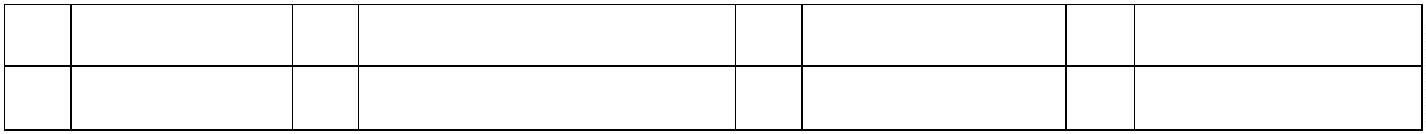 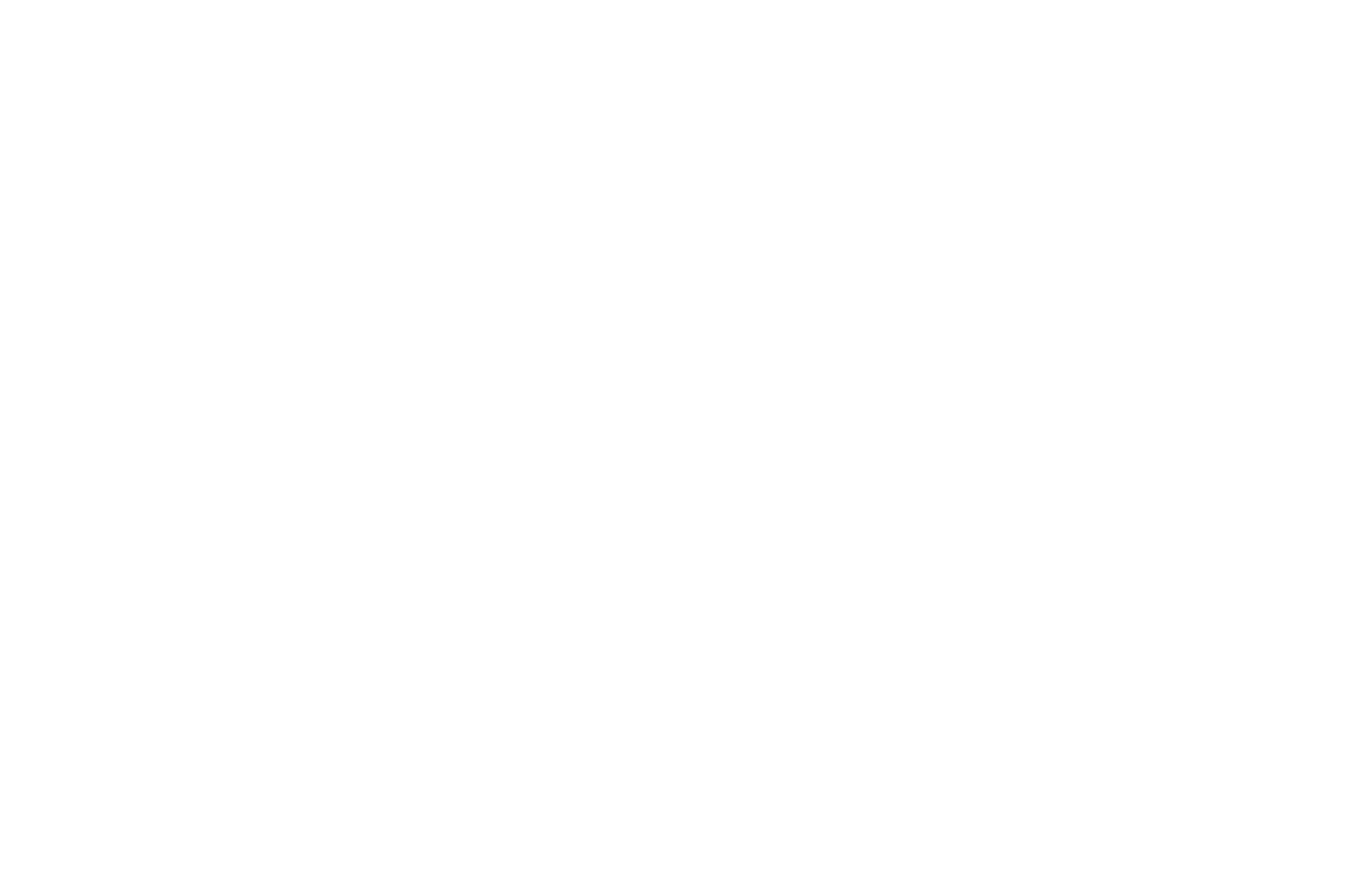 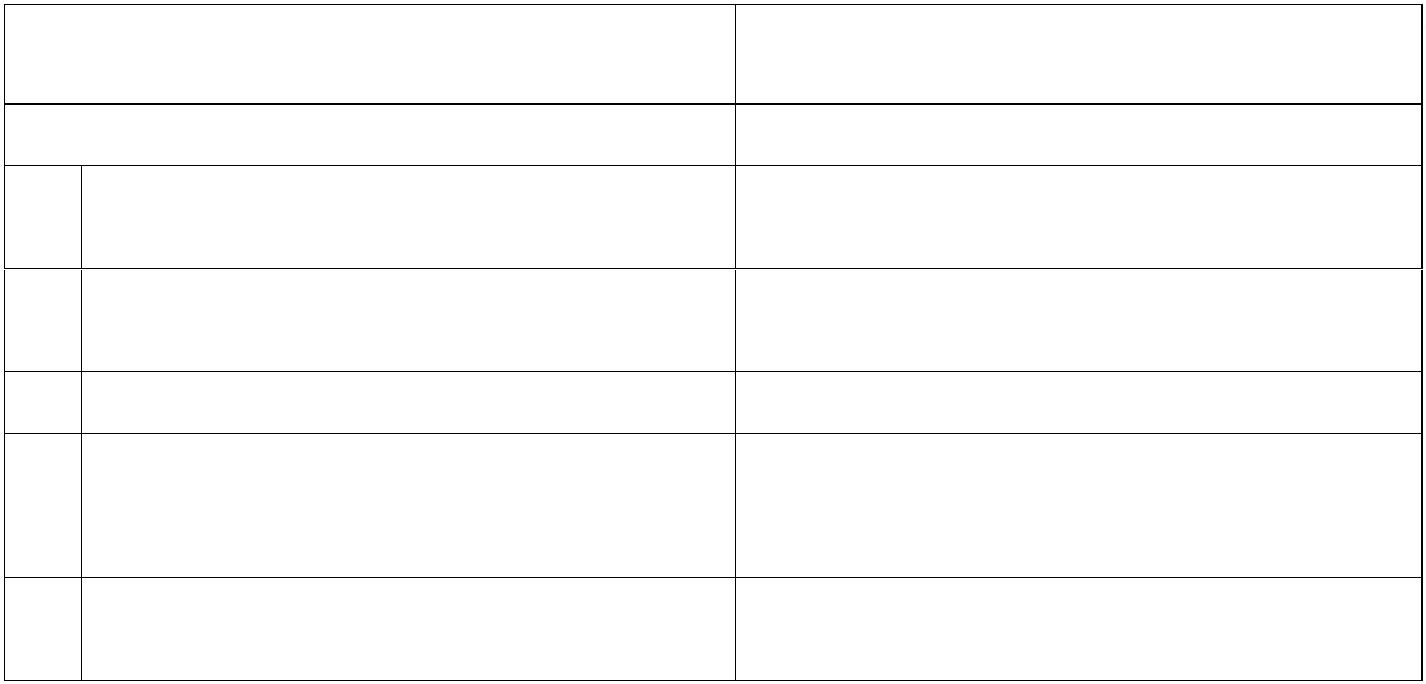 ΑΡΧΗ 5ΗΣ ΣΕΛΙΔΑΣB3.Find the paragraph in column B (options A-F) which best follows each of theparagraphs in column A (items 20-24). There is ONE option you do not need.(5 x 2 points = 10 points)Motivated reasoningCOLUMN ACOLUMN BMotivated reasoning is thinking through a topicwith the aim, conscious or unconscious, ofreaching a particular kind of conclusion.People with deeper expertise arebetter equipped to spot deception,but if they fall into the trap ofmotivated reasoning, they are ableto muster more reasons to believewhatever they really wish tobelieve.20.A.We are more likely to notice what we want tonotice. Experts are not immune to motivatedreasoning.Being smart or educated is nodefence. In some circumstances, itmay even be a weakness.21.2.B.C.Modern social science agrees with Molièreand Franklin.In a football game, we see the foulscommitted by the other team butoverlook the sins of our own side.2One recent review of the evidence availableconcluded that this tendency to evaluateevidence and test arguments in a way that isbiased towards our own preconceptions is notonly common, but just as common amongintelligent people.More surprisingly, they found lessmaterial that contradicted them – asthough they were using theirexpertise actively to avoiduncomfortable information. Theywere vastly better equipped toreach the conclusion they hadwanted to reach all along.23.D.To give an example, in an experimentconducted to examine the way peoplereasoned about controversial social or politicalissues, more sophisticated participants in theexperiment found more material to back uptheir preconceptions.Yet most people do not activelywish to delude themselves. They dohave motives to reach certain24.E.F.conclusions, but facts matter, too.Under some circumstances theirexpertise can even become adisadvantage. The French satiristMolière once wrote: “A learned foolis more foolish than an ignorantone.” Benjamin Franklincommented: “So convenient a thingis it to be a reasonable creature,since it enables us to find or makea reason for everything one has amind to.”ΤΕΛΟΣ 5ΗΣ ΑΠΟ 6 ΣΕΛΙΔΕΣ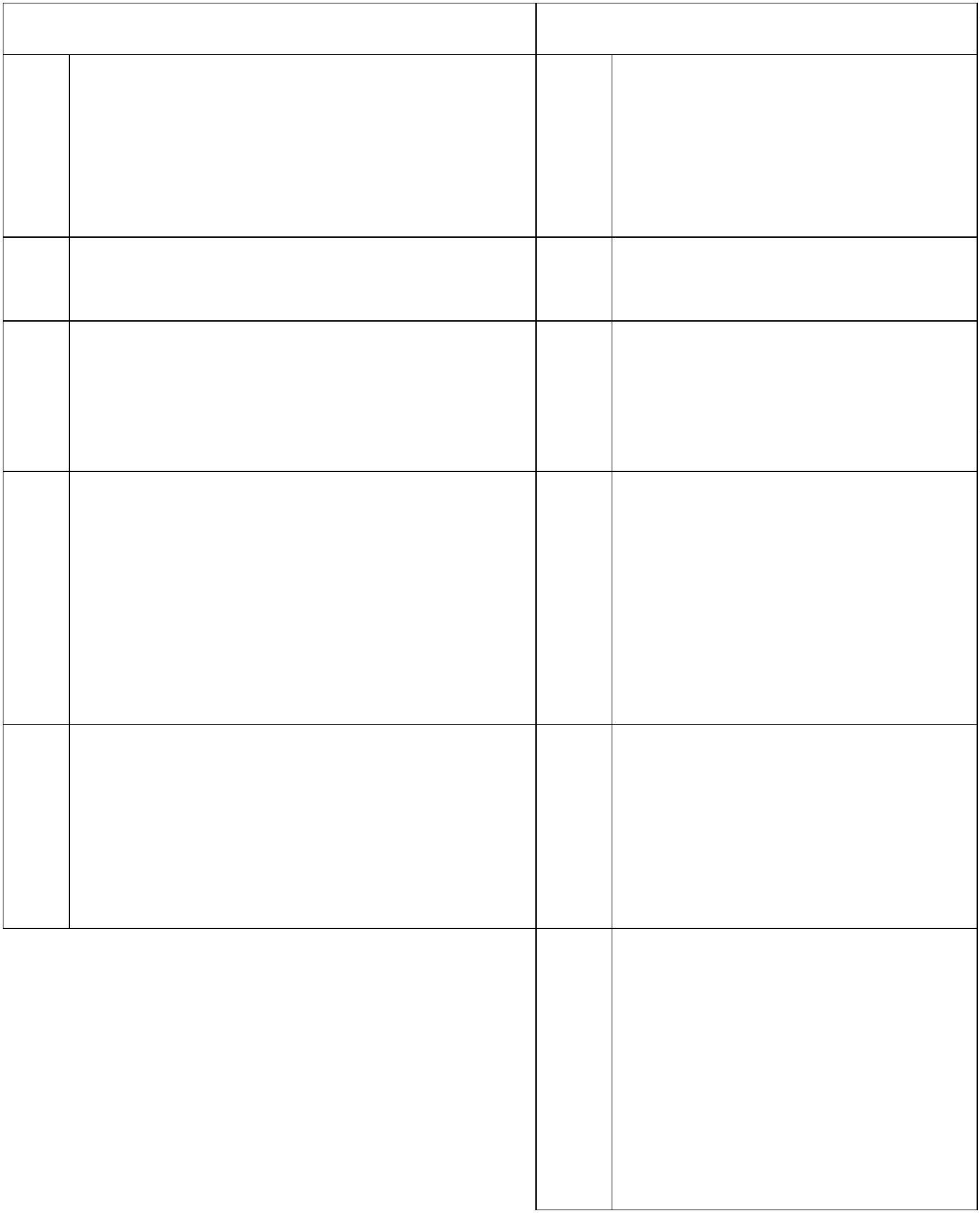 ΑΡΧΗ 6ΗΣ ΣΕΛΙΔΑΣΓ. ΠΑΡΑΓΩΓΗ ΓΡΑΠΤΟΥ ΛΟΓΟΥ(40 points)TASK: There have been several predictions about the future in books and films, both positive andnegative. An online discussion on the issue is taking place on the youth community site in your area.As a member of this community, you have been invited to give a speech (180-200 words), in whichyou:a) make at least two predictions on the way in which the world will change in 50 years from nowb) explain why the specific changes will take place and how they will affect human life.Do not mention your name anywhere in the text.ΤΕΛΟΣ ΜΗΝΥΜΑΤΟΣΤΕΛΟΣ 6ΗΣ ΑΠΟ 6 ΣΕΛΙΔΕΣΑΡΧΗ 1ΗΣ ΣΕΛΙΔΑΣΥΠΟΥΡΓΕΙΟ ΠΑΙΔΕΙΑΣ ΚΑΙ ΘΡΗΣΚΕΥΜΑΤΩΝΚΕΝΤΡΙΚΗ ΕΠΙΤΡΟΠΗ ΕΞΕΤΑΣΕΩΝ ΕΙΔΙΚΩΝ ΜΑΘΗΜΑΤΩΝΕΛΛΗΝΩΝ ΕΞΩΤΕΡΙΚΟΥΚΑΙΥΠΟΨΗΦΙΩΝ ΕΠΑΝΑΛΗΠΤΙΚΩΝ ΕΞΕΤΑΣΕΩΝ ΓΕΛ-ΕΠΑΛΕΞΕΤΑΣΗ ΣΤΗΝ ΑΓΓΛΙΚΗ ΓΛΩΣΣΑ11 Σεπτεμβρίου 2021ΟΔΗΓΙΕΣ ΓΙΑ ΤΟΥΣ ΥΠΟΨΗΦΙΟΥΣ ΚΑΙ ΤΙΣ ΥΠΟΨΗΦΙΕΣ1.Να απαντήσετε σε όλα τα ερωτήματα στο τετράδιό σας ακολουθώντας την αρίθμηση τωνθεμάτων ως εξής:Α1. 1. ...2. ...Α2. Να γράψετε μόνο τον αριθμό του ερωτήματος και το γράμμα που αντιστοιχεί στησωστή απάντηση, π.χ.4. – A. ...5Β1. Να γράψετε μόνο τον αριθμό του ερωτήματος και τη ζητούμενη λέξη.10. ...1. ...1Β2. Να γράψετε μόνο τον αριθμό του ερωτήματος και τις ζητούμενες λέξεις.15. ...6. ...1Β3. Να αντιστοιχίσετε τον αριθμό με το σωστό γράμμα και να γράψετε μόνο τηναντιστοιχία, π.χ.20. – Α21. ...Γ.Να αναπτύξετε το ζητούμενο θέμα στο τετράδιό σας χωρίς να αντιγράψετε την οδηγία-εκφώνηση.2.Να χρησιμοποιήσετε μόνο μπλε ή μαύρο στυλό διαρκείας και μόνο ανεξίτηλης μελάνης.Καλή ΕπιτυχίαΔιάρκεια εξέτασης: Τρεις (3) ώρεςΈναρξη χρόνου εξέτασης: Αμέσως μετά τη διανομή των θεμάτωνΔυνατότητα αποχώρησης: 17:00ΤΕΛΟΣ 1ΗΣ ΑΠΟ 6 ΣΕΛΙΔΕΣΑΡΧΗ 2ΗΣ ΣΕΛΙΔΑΣΑ.Read the text below and respond to tasks A1 and A2.In today's society, many of us go through our whole lives without ever working with ourhands; we live, we work, we eat, we buy, we repeat. Everything is made and deliveredquickly, from fast food to fast fashion and, although this may keep the economy going, it'snot necessarily good for our mental health, or for our planet.In recent years there has been a wealth of online craft workshops on everything fromcollage to flower‐arranging. On TV, programmes are encouraging everyone to paint, drawor sculpt their view from a window with whatever materials they have at hand. In thesafety of our own homes, we have been able to try knitting for the first time or to have a goat oil pastels ‐without a teacher but also without the judgment of a teacher. The possibilityof experimentation in the solitary environment of our own homes has created higherconfidence in our abilities, a prerequisite for learning.Repairing an item of clothing can enhance the experience of wearing it and leaves therepairer with a renewed sense of closeness and ownership, but it's more than that. Whenwe repair something by hand, our motor skills are carefully developed and our head is fullyengaged, leaving a sense of calm and balance. A recent study at Harvard Medical Schooldiscovered that repetitive hand‐based actions, such as stitching, weaving and knitting,create a measurable state of relaxation, slowing down the heart rate and lowering bloodpressure.Before mass production and readymade products, we had no choice but to repair andmaintain the things we owned. Now, when things break, we often don't know how torepair or even recycle them, but more than that, we don't see the need to repair them ‐andwhy should we, when everything is so cheaply made and so easily replaced?The art of repair can be treated as a philosophy, but also as a helpful skill. Mending thingsourselves can instil confidence in our own capabilities, which in turn increases ourconnection to the things we own and the sentimental value we hold for them. After all,certain items are both priceless and irreplaceable, no matter how broken or damaged theyare.Adapted fromhttps://www.theguardian.comΤΕΛΟΣ 2ΗΣ ΑΠΟ 6 ΣΕΛΙΔΕΣ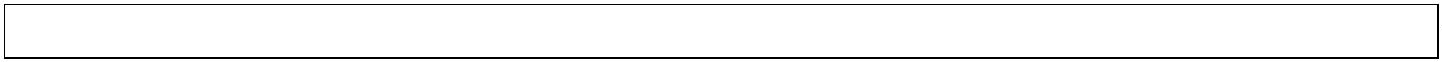 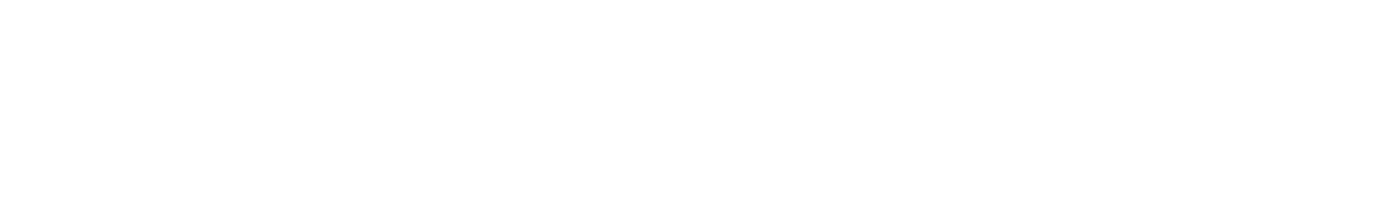 ΑΡΧΗ 3ΗΣ ΣΕΛΙΔΑΣΑ. ΚΑΤΑΝΟΗΣΗ ΓΡΑΠΤΟΥ ΛΟΓΟΥ(30 points)A1. Answer questions 1-3, based on information from the text (max. 30 words each).(3 x 4 points = 12 points)123. What would be a suitable title for the text?. What is the purpose of this text?. According to the text, how can repairing things on our own help us feel better? Justify youranswer.A2. Choose the correct answer (A, B or C) for items 4-9, based on information from the text.(6 x 3 points = 18 points)4567. Who would be most interested in reading this text?A. Professional restorers. B. TV producers.C. The general public.. According to the text when people try out new crafts theyA. need teacher guidance. B. feel more self-confident.C. cannot easily followinstructions.. Repairing something on their own can make people feelA. more relaxed.B. more energetic.C. quite nostalgic.. In the past, people used toA. throw away damagedB. fix damaged things.C. have only homemadethings.things.8. People nowadays prefer toA. repair things on their own. B. replace damaged things. C. recycle damaged things.9. According to the text, certain itemsA. can never be repaired.B. are too expensive to buy. C. can never be replaced.ΤΕΛΟΣ 3ΗΣ ΑΠΟ 6 ΣΕΛΙΔΕΣΑΡΧΗ 4ΗΣ ΣΕΛΙΔΑΣΒ. ΓΛΩΣΣΙΚΗ ΕΠΙΓΝΩΣΗ(30 points)B1. Use the correct form of the following words (A-H), to complete the gaps (10-14) in thefollowing text, as in the example. There are TWO words you do not need.(5 x 2 points = 10 points)A. associateE. accessB. satisfyF. popularC. competeG. specifyD. move (example)H. pleaseThe example is in bold and italics.The Evolution of GraffitiThe term “graffiti” often refers to artwork on inner city walls and train lines, a movement (ex.) that firstappeared in the late 60s. One of the earliest forms of graffiti was “tagging” or the use of elaboratetypography to encode the painter’s name on the sides of buildings or subway cars. Artists got extrapoints for tagging not easily (10) ___________ locations, often at great heights, and taggers struggledto make their mark better than their (11) ___________. Street art was often viewed negatively bypoliticians because of its (12) _____________ with the gang culture, but this artwork served as a wayfor disadvantaged groups to express their disappointment and (13) ____________ with society. Fromits humble beginnings, graffiti has gained (14) ___________ and has evolved into an internationallyrecognized art that collectors will continue to fight for at the highest level.B2. Fill in the gaps with two words in the statements of column B, so that they are similar inmeaning to the statements (15-19) of column A, as in the example.(5 x 2 points = 10 points)Example: You can use my computer, but youYou can use my computer as long as you aremust be really careful with it.really careful with it.COLUMN ACOLUMN B15. She wanted to do some research on thedifferent education systems around theworld.She wanted to ________ ________ someresearch on the different education systemsaround the world.16. We will examine your complaint and provide We will ________ ________ your complaint anda reply as soon as possible.provide a reply as soon as possible.17. I am sure Barbara will never tell me thereason behind her decision to move abroada year ago.I am sure Barbara will never tell me ________she ________ to move abroad a year ago.18. Tickets for the festival are available forpurchase at the Athens Epidaurus Festivalbox office.Tickets for the festival are ________ ________at the Athens Epidaurus Festival box office.19. Of course you can invite as many people asThere is ________ ________ to the number ofpeople you can invite to your birthday party!you like to your birthday party!ΤΕΛΟΣ 4ΗΣ ΑΠΟ 6 ΣΕΛΙΔΕΣ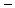 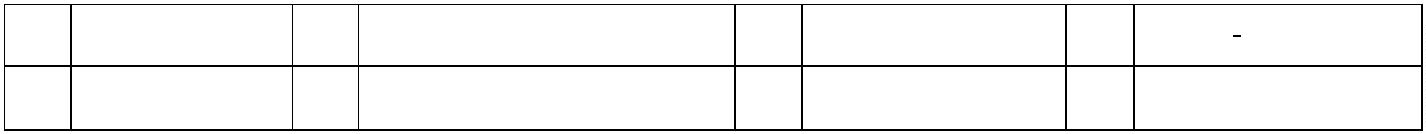 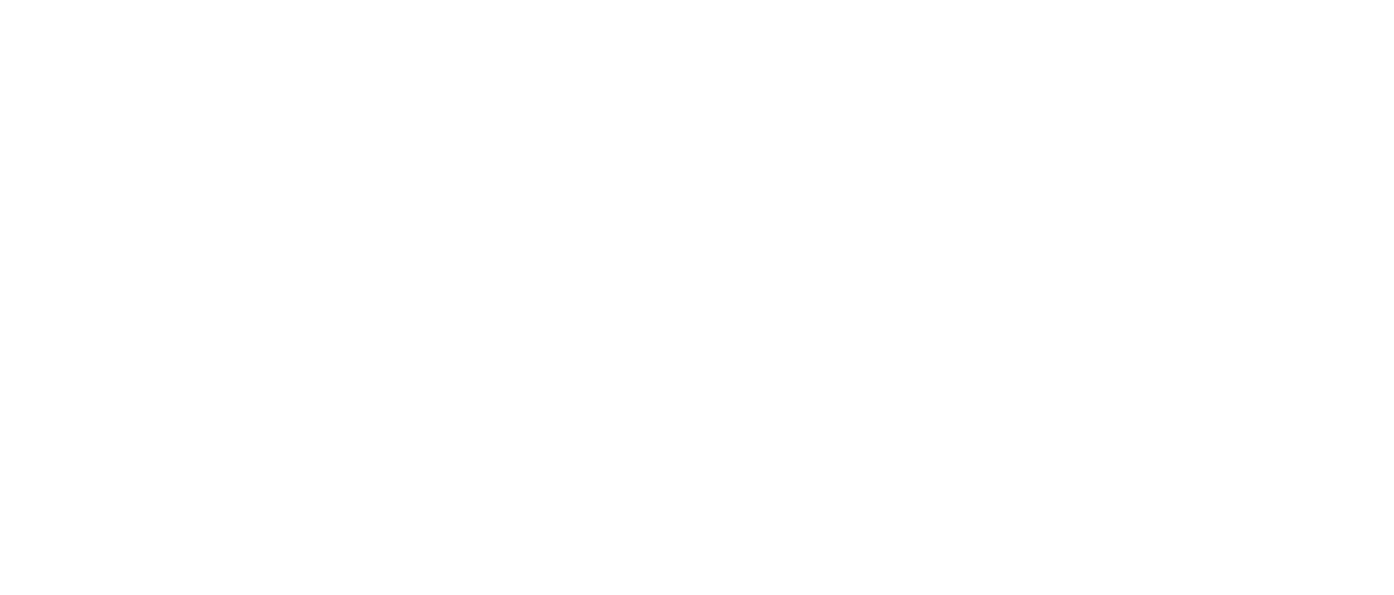 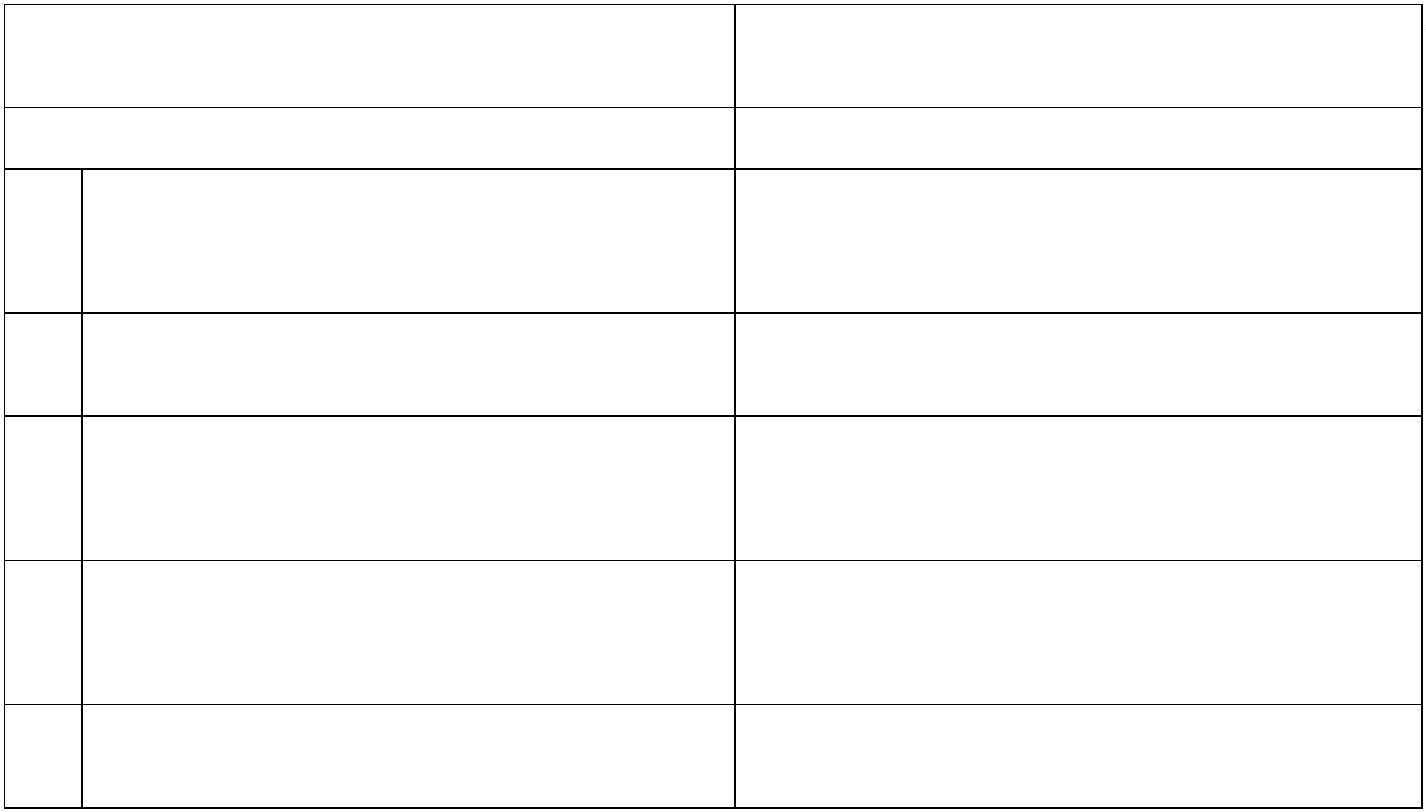 ΑΡΧΗ 5ΗΣ ΣΕΛΙΔΑΣB3.Choose the best option A-F (Column B-headings) for items 20-24 (Column A-paragraphs). There is ONE option you do not need.(5 x 2 points = 10 points)Clear Signs You’re a PerfectionistCOLUMN ACOLUMN BPerfectionists can have a serious dark side,according to a study published in the Journal ofPsychopathology and Behavioral Assessment.Their high standards and critical nature canmake them prone to being narcissistic,antisocial, and having an aggressive sense ofhumor that other people cannot easily accept,the researchers say.You don’t sleep well20.A.Perfectionism is one of the primary traits linkedto chronically feeling sad and anxious,according to research published in the Reviewof General Psychology. Even more alarming,the scientists found that having perfectionisttendencies significantly raised a person’s risk ofsuicide.You’re self-conscious about yourappearance21.2.B.C.Not even the most perfect perfectionist canmaintain tight control over every aspect of theirlives at all times. Eventually they crack underthe pressure. One of the more common waysthey cope is through eating compulsively andunhealthily, according to research published inthe Journal of Personality and SocialPsychology.You’re depressed2It makes sense that perfectionists would bemore stressed out than more easy-goingpeople -we live in an uncontrollably imperfectworld, after all. But it turns out that not only areperfectionists more likely to be stressed, they’realso less likely (or less able) to take advantageof proven stress-reduction techniques.You binge on junk foodPeople may avoid you23.4.D.E.Perfectionists often spend more time thanothers choosing outfits, shopping, gettingdressed, putting on makeup and looking in themirror. But it’s not just your time that suffers-thisfocus on looks can make perfectionists morevulnerable to eating disorders like anorexia andbulimia in an attempt to control every aspect oftheir bodies.2Meditation doesn’t work for youF.ΤΕΛΟΣ 5ΗΣ ΑΠΟ 6 ΣΕΛΙΔΕΣ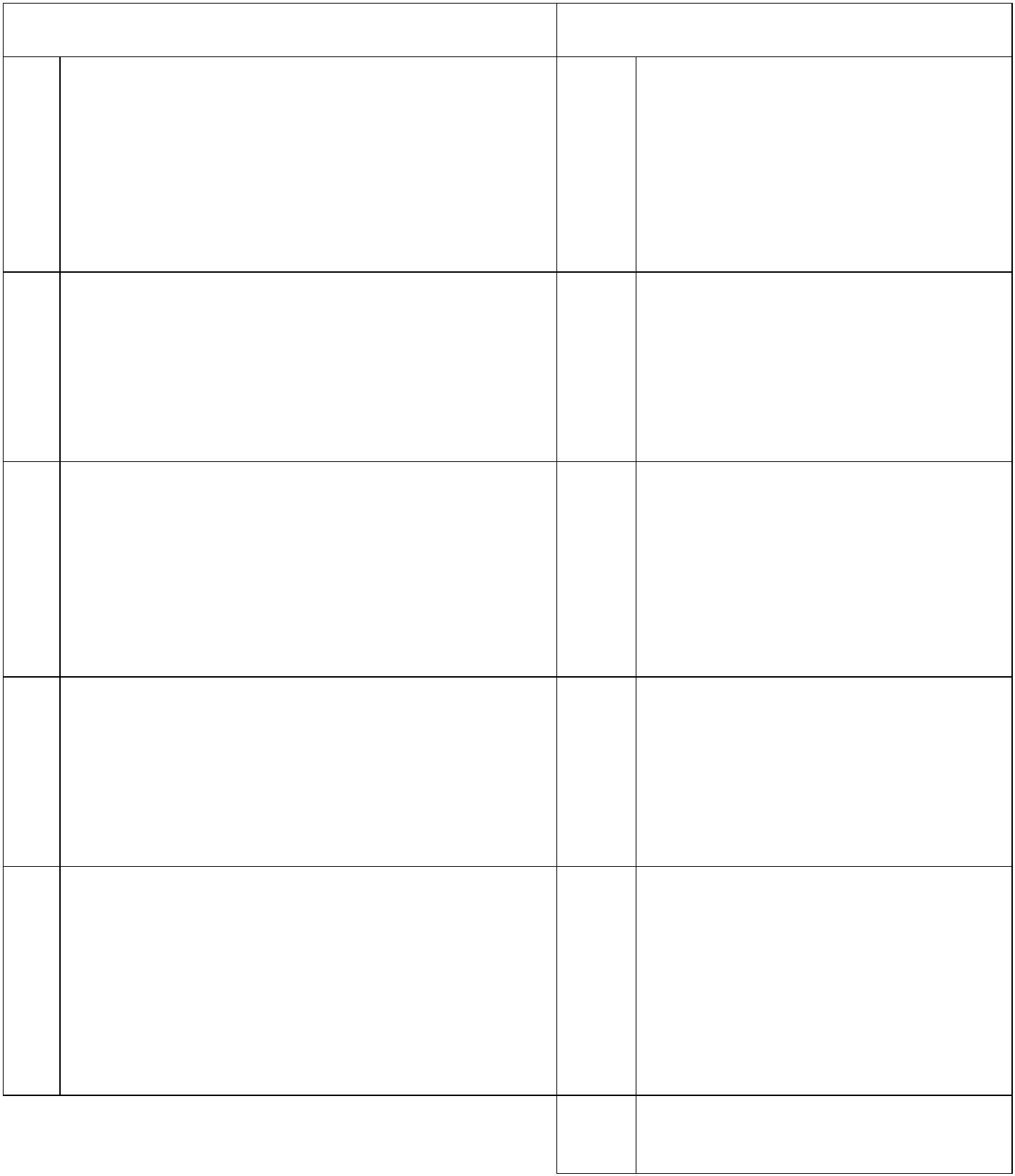 ΑΡΧΗ 6ΗΣ ΣΕΛΙΔΑΣΓ. ΠΑΡΑΓΩΓΗ ΓΡΑΠΤΟΥ ΛΟΓΟΥ(40 points)TASK: Extreme sports are becoming more and more popular with people of all ages these days. AEuropean magazine is asking its readers to express their views on the following topic “ALTERNATIVESPORTS: GOING EXTREME”. Write an article (180-200 words) to submit to the magazine in whichyou:a) explain why people enjoy doing extreme sportsandb) present three problems people might face when participating in extreme sports.Do not mention your name anywhere in the text.ΤΕΛΟΣ ΜΗΝΥΜΑΤΟΣΤΕΛΟΣ 6ΗΣ ΑΠΟ 6 ΣΕΛΙΔΕΣ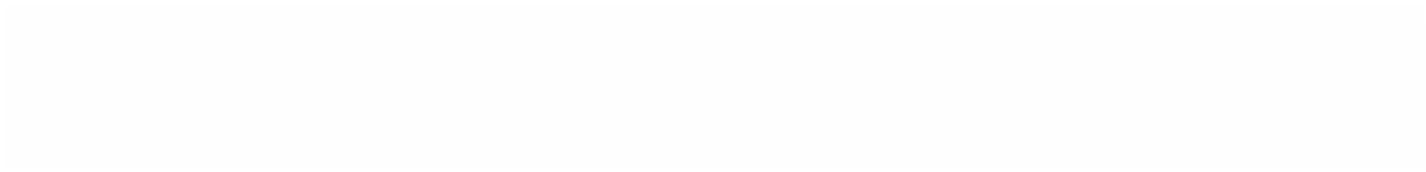 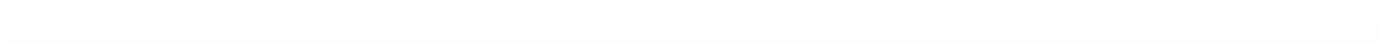 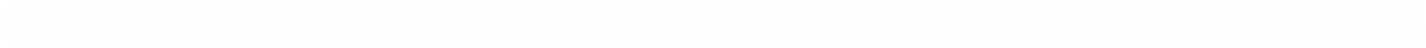 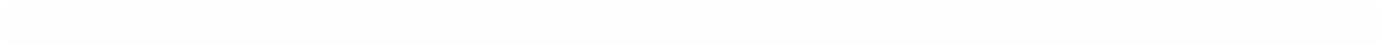 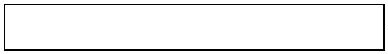 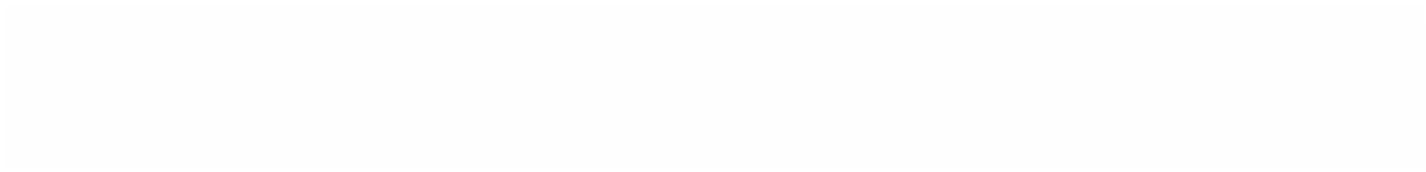 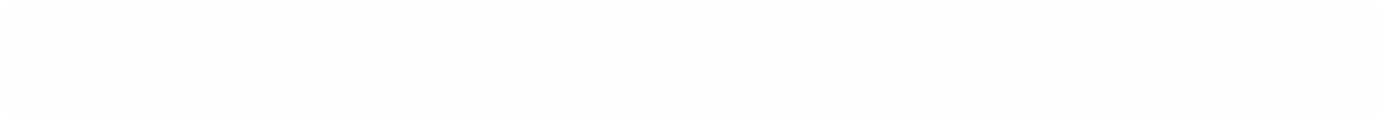 